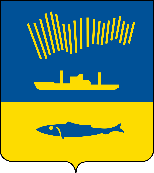 АДМИНИСТРАЦИЯ ГОРОДА МУРМАНСКАП О С Т А Н О В Л Е Н И Е 13.11.2020                                                                                                          № 2632В соответствии со статьей 173 Бюджетного кодекса Российской Федерации, статьей 17 Федерального закона от 06.10.2003 № 131-ФЗ «Об общих принципах организации местного самоуправления в Российской Федерации», Федеральным законом от 28.06.2014 № 172-ФЗ                          «О стратегическом планировании в Российской Федерации», статьей 46 Устава муниципального образования город Мурманск, решениями Совета депутатов города Мурманска от 26.05.2008 № 50-618 «Об утверждении «Положения о бюджетном устройстве и бюджетном процессе в муниципальном образовании город Мурманск», от 27.03.2015 № 10-135              «Об утверждении положения о стратегическом планировании в городе Мурманске», постановлением администрации города Мурманска                           от 10.06.2015 № 1524 «Об утверждении Порядка разработки прогноза социально-экономического развития муниципального образования город Мурманск на среднесрочный и долгосрочный периоды», в целях осуществления бюджетного процесса в муниципальном образовании город Мурманск п о с т а н о в л я ю: 1. Одобрить прогноз социально-экономического развития муниципального образования город Мурманск на среднесрочный период 
2021-2025 годов согласно приложению к настоящему постановлению.2. Отделу информационно-технического обеспечения и защиты информации администрации города Мурманска (Кузьмин А.Н.) разместить настоящее постановление с приложением на официальном сайте администрации города Мурманска в сети Интернет.3. Редакции газеты «Вечерний Мурманск» (Хабаров В.А.) опубликовать настоящее постановление с приложением.4. Настоящее постановление вступает в силу со дня официального опубликования.5. Контроль за выполнением настоящего постановления оставляю за собой.                                                                                                                                                     Приложение                                                                        к постановлению администрации                                                                      города Мурманска                                                                       от 13.11.2020 № 2632Прогноз социально-экономического развития муниципального образования город Мурманск на среднесрочный период 2021-2025 годовПояснения к показателям прогноза социально-экономического развития муниципального образования город Мурманск на среднесрочный период 2021-2025 годов приведены в приложении № 1 к прогнозу. Оценка показателей за 2020 год на основании предварительных итогов социально-экономического развития муниципального образования город Мурманск за первое полугодие 2020 года и ожидаемых итогов социально-экономического развития за 2020 год представлена в приложении № 2 к прогнозу.Пояснительная записка к прогнозу социально-экономического развития муниципального образования город Мурманск 
на среднесрочный период 2021-2025 годовПрогноз социально-экономического развития муниципального образования город Мурманск сформирован с учетом следующих основных документов на 2021 год и на плановый период до 2025 года:– Послания Президента Российской Федерации Федеральному Собранию Российской Федерации от 15.01.2020;– Указа Президента Российской Федерации от 07.05.2018 № 204 «О национальных целях и стратегических задачах развития Российской Федерации на период до 2024 года»;– Указа Президента Российской Федерации от 21.07.2020 № 474 «О национальных целях развития Российской Федерации на период до 2030 года»;– прогноза социально-экономического развития Российской Федерации на период до 2024 года;– прогноза социально-экономического развития Российской Федерации на период до 2036 года;	– сценарных условий, основных параметров прогноза социально-экономического развития Российской Федерации и прогнозируемых изменений цен (тарифов) на товары, услуги хозяйствующих субъектов, осуществляющих регулируемые виды деятельности в инфраструктурном секторе на 2021 год и на плановый период 2022 и 2023 годов;– предварительного прогноза социально-экономического развития Мурманской области на 2021 год и на плановый период 2022 и 2023 годов;– прогноза социально-экономического развития Мурманской области на период до 2035 года;– муниципальных программ города Мурманска и государственных программ Мурманской области, реализуемых на территории муниципалитета;– сведений исполнительных органов государственной власти Мурманской области, территориальных подразделений иных органов власти; – информации предприятий, в том числе об инвестиционных проектах, планах развития;– статистической информации, предоставляемой Мурманскстатом.Прогноз составлен в двух вариантах:– первый вариант (базовый) предполагает консервативные траектории изменения внутренних и внешних факторов при сохранении основных тенденций изменения эффективности использования ресурсов (умеренный рост эффективности их использования); – второй вариант (целевой) основан на достижении целевых показателей социально-экономического развития и решении задач стратегического планирования в условиях активной реализации мер экономической политики, а также на выполнении в полном объеме целей и задач, поставленных в Указах Президента Российской Федерации от 07.05.2018 № 204 «О национальных целях и стратегических задачах развития Российской Федерации на период до 2024 года» и от 21.07.2020 № 474 «О национальных целях развития Российской Федерации на период до 2030 года», при консервативных внешнеэкономических условиях. Демографические показателиДинамика показателей естественного движения населения города Мурманска в 2019 году по отношению к 2018 году характеризуется сокращением как числа родившихся, так и числа умерших. При этом показатель естественного прироста населения в 2019 году, как и в 2018 году, принял отрицательное значение, что позволяет констатировать преобладание негативных тенденций развития демографической ситуации в городе Мурманске.В 2019 году родилось 2 580 детей, что на 321 ребенка меньше, чем в 
2018 году. Уровень рождаемости в городе снизился с 9,87 человек на 
1000 населения в 2018 году до 8,89 человек на 1000 населения в 2019 году. Вместе с тем в прогнозном периоде ожидается постепенное увеличение числа родившихся, что обусловлено мерами, принимаемыми в целях улучшения демографической обстановки, в том числе в рамках мероприятий муниципальных программ города Мурманска, направленных на реализацию на территории города национальных проектов Российской Федерации, утвержденных Указом Президента Российской Федерации от 07.05.2018 № 204 «О национальных целях и стратегических задачах развития Российской Федерации на период до 2024 года», в частности национального проекта «Демография». Кроме того, ожидается положительное влияние на уровень рождаемости реализации комплекса мер, принимаемых в рамках указанного национального проекта на региональном уровне (адресные выплаты, материнский капитал, льготная ипотека).Ожидается, что к концу 2020 года уровень рождаемости возрастет до 
9,12 человек на 1000 населения, в 2025 году – до 9,84 человек на 1000 населения.В рамках муниципальных программ города Мурманска в целях поддержки уровня рождаемости реализуются мероприятия по предоставлению молодым и многодетным семьям социальных выплат на приобретение жилья (муниципальная программа города Мурманска «Управление имуществом и жилищная политика» на 2018-2024 годы). Так в 2019 году свидетельства о праве на получение социальной выплаты на приобретение (строительство) жилья получили 138 молодых и 12 многодетных семей. С использованием социальной выплаты улучшили свои жилищные условия 133 молодые семьи и 
10 многодетных семей. Также 20 семьям в 2019 году предоставлены дополнительные социальные выплаты в связи с рождением (усыновлением) ребенка. В соответствии с Законом Мурманской области от 19.12.2019                           № 2454-01-ЗМО «О единовременной денежной выплате многодетным семьям на улучшение жилищных условий и о внесении изменений в отдельные законодательные акты Мурманской области» с 01.01.2020 многодетные семьи в случае их согласия имеют право на предоставление меры социальной поддержки по обеспечению жилыми помещениями в виде единовременной денежной выплаты взамен предоставления им в собственность земельного участка. С учетом сложности жилищного строительства в условиях Крайнего Севера ожидается, что указанная мера будет способствовать повышению обеспеченности многодетных семей жильем и, соответственно, стимулировать увеличение рождаемости. Кроме того, повышению уровня рождаемости во многом способствует повышение качества родовспоможения и медицинской помощи, оказываемой женщинам во время беременности и родов (в частности за счет реализации программы «Родовой сертификат»).Число умерших в 2019 году по сравнению с 2018 годом осталось практически неизменным и составило 3429 человек. Почти половина смертей по-прежнему вызвана болезнями системы кровообращения – 46,7%, 18,6% - злокачественными новообразованиями. Коэффициент смертности в 2019 году составил 11,82 человек на 1000 населения. При этом в текущем году ожидается увеличение коэффициента смертности до 12,6 человек на 1000 населения. В среднесрочном периоде в силу постоянного увеличения доли населения старше трудоспособного возраста уровень смертности достигнет уровня 
13,28 человек на 1000 населения в 2025 году. В результате описанных выше тенденций уровень естественной убыли населения предположительно увеличится с 2,93 человек на 1000 населения в 2019 году до 3,48 человек на 1000 населения в 2020 году. В 2025 году данный показатель предположительно незначительно сократится до 3,45 человек на 1000 населения.Главным фактором сокращения численности мурманчан по-прежнему остается значительный миграционный отток населения. В 2019 году миграционная убыль населения составила 3770 человек. При этом отмечен значительный рост показателя по сравнению с уровнем 2018 года – на 1390 человек, или на 58,4%.В 2019 году было отмечено сокращение как числа прибывших, так и числа выбывших – на 22,2% до 9 889 человек и на 9,5% до 13 659 человек соответственно. Сокращение количества выбывших является важным результатом реализации мер, направленных на повышение уровня жизни населения в рамках муниципальных программ города Мурманска, направленных на повышение комфорта городской среды, развитие системы образования, поддержку малого и среднего предпринимательства и т.д., а также региональных проектов, направленных на достижение целей национальных проектов Российской Федерации, и позволяет ожидать сглаживания отрицательного тренда механического движения населения в среднесрочном периоде.Так, несмотря на то что в прогнозном периоде предполагается сохранение отрицательного сальдо миграции, ожидается снижение темпов миграционного оттока населения с 12,99 человек на 1000 населения в 2019 году до 
10,94 человек на 1000 населения в 2020 году и до 6,55 человек на 
1000 населения в 2025 году за счет увеличивающейся потребности в трудовых ресурсах для реализации крупных инвестиционных проектов в рамках развития города Мурманска в качестве важного транспортного узла и одного из центров развития Арктической зоны Российской Федерации (в том числе в составе вновь созданной территории опережающего социально-экономического развития «Столица Арктики»), а также за счет общего повышения уровня жизни населения города.В результате отрицательных демографических тенденций среднегодовая численность населения города Мурманска в 2019 году сократилась на 
3 063 человека и составила 290,16 тыс. человек. С учетом наблюдаемых в 
первом полугодии 2020 года уровней естественного и механического движения населения ожидаемая среднегодовая численность населения в 2020 году составит 285,79 тыс. человек. В прогнозном периоде в результате описанных выше негативных тенденций ожидается дальнейшее сокращение численности населения города Мурманска. В 2025 году среднегодовая численность населения предположительно составит 267,87 тыс. человек.На улучшение демографической ситуации и развитие человеческого потенциала направлены муниципальные программы города Мурманска в сфере образования, социальной поддержки, градостроительной политики, культуры и т.д., в рамках которых обеспечивается поддержка молодых и многодетных семей, защита социально уязвимых категорий граждан, развитие семейных форм устройства детей, повышение уровня благоустройства городской среды и т.д.Ключевым риском ухудшения демографической ситуации, учтенным в базовом варианте прогноза, может стать увеличение миграционного оттока населения в случае отмены реализации крупных инвестиционных проектов, а также в случае роста безработицы. Кроме того, к числу рисков следует отнести увеличение доли населения старше трудоспособного возраста при сохранении показателя ожидаемой продолжительности жизни на неизменном уровне.Производство товаров и услугВ 2019 году темп роста промышленного производства составил 112,9% к 2018 году. Индекс промышленного производства в сопоставимых ценах с учетом среднеобластных индексов-дефляторов по основным видам экономической деятельности составил 116,2% к 2018 году. Объем отгруженных товаров собственного производства, выполненных работ и услуг собственными силами организаций по видам деятельности, относящимся к промышленному производству по крупным и средним предприятиям, в 2019 году составил 116,1 млрд. руб. благодаря росту показателя в сферах обрабатывающей промышленности в части производства пищевых продуктов до 76,9 млрд. руб. (107,7%), производства прочих транспортных средств и оборудования до 6,8 млрд. руб. (в 1,9 раза). Основную долю в структуре отгрузки обрабатывающей промышленности (94,4 млрд. руб.) занимает производство пищевых продуктов (81%), что связано с высокими показателями по переработке и консервированию рыбы, ракообразных и моллюсков, которые, в свою очередь, составили 93% в объеме производства пищевых продуктов в 2019 году.Согласно Сводной стратегии развития обрабатывающей промышленности Российской Федерации до 2024 года и на период до 2035 года промышленные предприятия являются ключевыми работодателями, успешно совмещающими рост производительности труда и увеличение занятости. Так среднесписочная численность работников по виду деятельности «Обрабатывающие производства» за период с начала 2019 года составила 
5 751 человек (102,8% к 2018 году), рост среднемесячной номинально начисленной заработной платы составил 13,5% по сравнению с 2018 годом – 
65,8 тыс. рублей.Перспективы развития обрабатывающей промышленности связаны с развитием рыбохозяйственного комплекса и Мурманского транспортного узла, обеспечивающими функционирование рыбоперерабатывающих и судоремонтных производств, а также внедрением инновационных видов деятельности.Во исполнение постановления Правительства Российской Федерации 
от 25.05.2017 № 632 «О подготовке и заключении договора о закреплении и предоставлении доли квоты добычи (вылова) водных биологических ресурсов, предоставленной на инвестиционные цели в области рыболовства для осуществления промышленного и (или) прибрежного рыболовства» в городе Мурманске с 2019 года реализуются инвестиционные проекты по строительству рыбодобывающих судов и рыбоперерабатывающих заводов.В августе 2019 года состоялся запуск производства на новом рыбоперерабатывающем заводе «Русская треска». Суммарная производительность объекта – свыше 50 тонн готовой продукции в сутки (замороженное филе, стейки, фарш). Завод оснащен передовым оборудованием, в том числе роботизированной линией разделки филе. Проект реализован в рамках государственной программы поддержки модернизации рыбоперерабатывающей отрасли. Предприятие получило квоты на добычу 
1600 тонн трески и 500 тонн пикши. Данному проекту присвоен статус приоритетного инвестиционного проекта Мурманской области в соответствии с постановлением Правительства Мурманской области от 12.05.2020 № 298-ПП. Объем инвестиций по проекту оценивается в 676 млн. рублей, количество созданных рабочих мест – 130. Предоставлена поддержка в форме льготы по налогу на имущество организаций сроком на три года.В 2019-2020 годах реализован инвестиционный проект ООО «Парк» по строительству двух заводов малой мощности по переработке трески, пикши и других видов рыб – не менее восьми тонн готовой продукции в сутки каждый. Прибрежное производство двух заводов организовано с использованием инвестиционной квоты на вылов трески и пикши. В соответствии с постановлением Правительства Мурманской области от 12.05.2020 № 297-ПП данному инвестиционному проекту по строительству двух заводов малой мощности по переработке трески, пикши и других видов рыб и монтажу очистных сооружений и энергообеспечивающей инфраструктуры присвоен статус приоритетного инвестиционного проекта Мурманской области. Объем инвестиций по проекту оценивается в 192 млн. рублей, количество созданных рабочих мест – 88.К концу 2020 году планируется запуск завода «Русская пикша» с объемом производства не менее 25 тонн филе и фарша в сутки. Инвестиции в строительство составят порядка 250-300 млн. руб. Под будущее предприятие выделяется квота около 1 000 тонн трески и пикши.Кроме того, в 2020 году выданы разрешения на ввод следующих объектов:- ООО «КЕДР ПЛЮС» – рыбообрабатывающее предприятие (как имущественный комплекс) производительностью 25 тонн готовой продукции в сутки и не менее трех тонн в сутки продукции из отходов рыбного производства»;- ООО «Причал-Л» – «Завод – объект капитального строительства по переработке трески, пикши и иных рыб малой мощности».Ввод в строй 12 рыболовных траулеров (АО «Стрелец», АО «Эридан», АО «Мурмансельдь-2», ООО «РК «Заря», ООО Компания «Андромеда», 
ООО «Компания ЛКТ», АО «Карат-1», АО «Мурманский губернский флот», ООО «Норд Пилигрим», АО «Рыбпроминвест») увеличит производство продукции с высокой добавленной стоимостью и позволит сохранить развитие пищевой промышленности в целевом варианте прогноза. В 2019 году отмечен рост производства прочих транспортных средств и оборудования (232,4% к уровню 2018 года), а именно в производстве медицинских инструментов и оборудования (220,1% к 2018 году) и производстве железнодорожных локомотивов и подвижного состава (108,2% к 2018 году).Незначительное снижение производства в 2019 году наблюдалось по виду деятельности «Ремонт и монтаж машин и оборудования» (94,2% к 2018 году). Индекс производства составил 85,1% с учетом областных индексов-дефляторов в результате уменьшения объема отгрузки работ и услуг по ремонту и техническому обслуживанию судов и лодок.Реализация проектов филиала «35 Судоремонтный завод» АО «Центр судоремонта «Звездочка» по техническому перевооружению производственных мощностей, реконструкции и техническому перевооружению двухкамерного сухого дока, а также строительство верфи по изготовлению модульных конструкций верхних строений нефтегазодобывающих сооружений для арктического шельфа на территории филиала «35 Судоремонтный завод» 
АО «Центр судоремонта «Звездочка» позволит увеличить производственные мощности предприятий и обеспечить рост промышленного производства по видам деятельности «Производство прочих транспортных средств и оборудования» и «Ремонт и монтаж машин и оборудования» в 2021-2025 годах. Проект по строительству опорной базы берегового обеспечения шельфовых проектов в Арктической зоне Российской Федерации с созданием промышленного кластера нефтесервисных производств и центра сервисного обслуживания кораблей и судов, осуществляющих плавание в акватории Северного морского пути, в районе Росляково г. Мурманска на базе 
АО «82 Судоремонтный завод», реализуемый ПАО «НК «Роснефть» и 
АО «82 Судоремонтный завод», а также проект по реконструкции Мурманской базы ООО «Газпром флот» для обеспечения работ на арктическом шельфе Российской Федерации (участки № 1 и № 2) в целевом варианте прогноза также позволят увеличить рост промышленного производства с 2021 года, а также реализовать перспективы города Мурманска как форпоста России при освоении Арктики.Так в целях создания условий для укрепления экономических позиций Российской Федерации в Арктической зоне Российской Федерации, обеспечения региона конкурентными преимуществами для привлечения инвесторов, создания промышленных, транспортно-логистических и туристских объектов, стимулирования социально-экономического развития Мурманской области посредством создания дополнительных рабочих мест, привлечения инвестиций и увеличения налоговых поступлений в местный бюджет, в соответствии с постановлением Правительства Российской Федерации от 12.05.2020 № 656 «О создании территории опережающего социально-экономического развития «Столица Арктики» на территориях муниципального образования «Кольский район» и городского округа «Город Мурманск» Мурманской области создана территория опережающего социально-экономического развития «Столица Арктики» (далее – ТОР «Столица Арктики»).Для резидентов ТОР «Столица Арктики» действует комплекс налоговых преференций. Так снижен общий размер страховых взносов с 30% до 7,6% на 10 лет, обнулен федеральный налог на прибыль на пять лет, региональная часть снижена до 5% в первые пять лет, в последующие пять лет – до 10%, также на три года обнулен налог на землю и на пять лет – налог на имущество. Помимо этого, резидентам предоставляются неналоговые льготы: предоставление земельных участков в аренду без торгов, проведение плановых проверок сокращено до 15 дней, а внеплановых – до пяти дней, действует особый порядок градостроительного регламента и другие.Планируется, что ТОР «Столица Арктики» позволит создать не менее 1500 новых рабочих мест. Общий объем инвестиций составит более 125 млрд. рублей, совокупные поступления в региональный бюджет до 
2035 года – 45,2 млрд. руб., местный бюджет – 0,67 млрд. руб.Одним из якорных инвесторов в составе ТОР «Столица Арктики» является ООО «Морской терминал Тулома» с инвестиционным проектом создания в морском порту Мурманск терминала минеральных удобрений и апатитового концентрата. Данный инвестиционный проект направлен на создание в морском порту Мурманск новых перегрузочных мощностей для перевалки экспортируемых минеральных удобрений и апатитового концентрата с железнодорожного на морской транспорт. Планируемый срок реализации проекта – с 2020 по 2023 год, проект предполагает создание 234 рабочих мест, при этом необходимость привлечения иностранной рабочей силы отсутствует. Постановлением Правительства Мурманской области от 12.05.2020 № 296-ПП данному проекту присвоен статус стратегического инвестиционного проекта Мурманской области. Наиболее прибыльной сферой производства товаров и услуг остается сфера рыбоводства, рыболовства. Сальдированный финансовый результат деятельности предприятий рыболовства, рыбоводства за январь-ноябрь 
2019 года составил 47 млрд. руб., или 132,3% к аналогичному периоду 
2018 года, прибыль увеличилась на 32% по сравнению с январем-ноябрем 
2018 года. Средняя заработная плата в данной сфере остается одной из самых высоких в городе – 181,2 тыс. руб. (102,7% к 2018 году), которая в 2,4 раза превышает среднемесячную номинально начисленную заработную плату по городу (74,3 тыс. руб.).В 2019 году объем отгруженной продукции предприятиями рыболовства, рыбоводства в действующих ценах увеличился до 77,2 млрд. руб., или на 20,3% (к уровню 2018 года), в натуральном выражении – 543,3 тыс. тонн (рыба переработанная и консервированная, ракообразные и моллюски).Развитию рыбной промышленности в прогнозном периоде будет способствовать реализация инвестиционных проектов в рамках выделенных инвестквот (обозначены выше). Согласно данным ФГБНУ «ВНИРО», объем вылова того или иного вида водных биологических ресурсов (далее – ВБР) в Северном рыбохозяйственном бассейне в 2020-2025 годах зависит от состояния его популяции, характеризуемого численностью и биомассой. Состояние популяции зависит от многих факторов, важнейшим из которых является изменчивость условий среды обитания под воздействием региональных и глобальных изменений климата. Эта изменчивость определяет уровень пополнения, темпы роста, выживаемость и географическое распределение отдельных промысловых скоплений.Исследования, проведенные в ФГБНУ «ВНИРО», в том числе
в его Полярном филиале «ПИНРО им. Н.М. Книповича», позволили выявить статистические связи изменений численности и биомассы основных промысловых объектов Северного рыбохозяйственного бассейна с различными климато-океанологическими характеристиками. Эти связи стали основой
для разработки прогностических оценок вылова ключевых видов ВБР
на период 2021-2030 годов.Основным объектом российского промысла в Баренцевом море является северо-восточная арктическая треска. Динамику запаса трески в ближайшие годы можно представить следующим образом. Предположительно, до 
2023-2024 годов будет продолжаться снижение запаса из-за высокой смертности старшевозрастных рыб и малоурожайных поколений 
2007-2013 года рождения. Соответственно, вылов трески будет меняться от 330-350 тыс. тонн в 2020-2022 годах до 280-310 тыс. тонн в 2023-2025 годах. Ожидается, что благоприятные условия воспроизводства трески в 
2016-2017 годах обусловили высокую выживаемость этих поколений, которые, войдя в запас в 2022-2023 годах, приостановят его падение и вновь обеспечат рост уловов во второй половине 2020 года до 330-350 тыс. тонн.В период 2020-2024 годов ожидаемый вылов северо-восточной арктической пикши составит 100-130 тыс. тонн. В последующие годы уловы будут постепенно снижаться от 110-120 тыс. тонн в 2025 году.Запас путассу в Норвежском море будет находиться на довольно высоком уровне до 2030 года. Ее российский улов может составить 175-195 тыс. тонн в 
2020-2021 годах, 210-230 тыс. тонн в 2022-2025 годах.В сфере рыболовства планируется продолжить государственную поддержку организаций, занимающихся товарным выращиванием рыбы, в форме предоставления субсидии на возмещение части затрат на уплату процентов по кредитам, полученным в российских кредитных организациях на развитие аквакультуры, в том числе в рамках государственной программы Российской Федерации «Развитие рыбохозяйственного комплекса».С учетом прогноза вылова водных биологических ресурсов темп роста производственных показателей предприятий рыболовства, рыбоводства в 
2021-2025 годах составит 104,0% ежегодно.Индекс производства в сфере обеспечения электрической энергией, газом и паром, кондиционирования воздуха с учетом областного индекса-дефлятора в 2019 году составил 99,6%. Объем производства в 2019 году по данному виду экономической деятельности составил 11,3 млрд. руб., или 101,2% к 2018 году. На конец 2019 года количество организаций составило 38 единиц, что на 22,4% меньше аналогичного периода 2018 года. Сальдированный финансовый результат составил 1,8 млрд. руб. В связи с увеличением роста доходов прибыль организаций с данным видом деятельности увеличилась в 7,5 раза по сравнению с 2018 годом.В связи с тем, что основным потребителем теплоэнергии, сжиженного газа и воды является население, численность которого сохраняет устойчивую тенденцию к снижению, а большую часть электроэнергии потребляют промышленные предприятия, дальнейшее развитие сферы производства и распределения электроэнергии, газа и воды будет в большей степени зависеть от экономической активности и состояния промышленных предприятий города. Рост энергопотребления будет также сдерживать реализация мер по повышению энергоэффективности экономики, разработка и внедрение энергосберегающих технологий, выбытие неэффективных мощностей, сокращение потерь энергии. Для развития материально-технической базы объектов электроснабжения, обеспечения энергетической безопасности, надежного и качественного электроснабжения существующих потребителей и перспективных площадок застройки, создания технической возможности для подключения к электрическим сетям новых потребителей в городе, повышения эффективности работы систем централизованного теплоснабжения и повышения надежности теплоснабжения потребителей реализуются инвестиционные проекты по строительству и реконструкции объектов электроснабжения филиала 
ПАО «МРСК Северо-Запада» «Колэнерго», АО «Мурманэнергосбыт», филиала «КолАтомЭнергоСбыт», АО «МОЭСК». Так в 2019 году реализован инвестиционный проект АО «МОЭСК» по техническому перевооружению и реконструкции электросетевых объектов. Данный инвестиционный проект также планируется к реализации в 2020-2024 годах.В прогнозном периоде АО «Мурманэнергосбыт» планируется к реализации инвестиционный проект «Повышение эффективности работы систем централизованного теплоснабжения и повышения надежности теплоснабжения потребителей:- резервная дизельная котельная ГОБУЗ «Мурманский областной противотуберкулезный диспансер»;- резервная дизельная котельная ГОБУЗ «Мурманский областной перинатальный центр». Таким образом, в прогнозном периоде ожидается сохранение объема производства по виду деятельности «Обеспечение электрической энергией, газом и паром; кондиционирование воздуха».Объем производства в сфере водоснабжения, водоотведения, организации сбора и утилизации отходов, деятельности по ликвидации загрязнений составил в 2019 году 4,4 млрд. руб., что выше уровня 2018 года на 9,6%. Индекс производства составил 97,7%.Перспективы развития в данной сфере связаны с планируемым строительством ГОУП «Мурманскводоканал» Южных очистных сооружений канализации в целях обеспечения глубокой биологической очистки сточных вод и снижения негативного воздействия на Кольский залив, а также внедрением новой системы переработки и утилизации твердых бытовых отходов. Также в стадии реализации находится инвестиционный проект 
АО «Мурманская ТЭЦ» по реконструкции и модернизации существующих источников теплоснабжения, повышению экологической и энергетической эффективности, обеспечению физической защиты предприятия, реконструкции тепловых сетей.Следует отметить, что реализация проекта Мурманского транспортного узла, а также экспортно-сырьевая направленность экономики региона определяет дальнейшее развитие города в качестве перевалочного транспортного пункта, что будет способствовать дальнейшему увеличению показателей деятельности сервисных отраслей по обслуживанию транспортного флота. Таким образом, в базовом варианте прогноза планируется сохранение индекса промышленного производства на уровне 101,0-103,0% ежегодно. Объем отгруженных товаров собственного производства, выполненных работ и услуг собственными силами по видам деятельности, относящимся к промышленному производству по крупным и средним предприятиям, в 
2025 году предположительно составит 140 млрд. руб. Целевой вариант прогноза предусматривает увеличение объемов производства до 106% ежегодно; соответствующий объем отгруженных товаров собственного производства, выполненных работ и услуг собственными силами по видам деятельности, относящимся к промышленному производству по крупным и средним предприятиям, в 2025 году составит 164 млрд. руб.Ключевыми рисками недостижения прогнозных значений показателей производства товаров и услуг являются:- условия высокой неопределенности из-за непредсказуемости снятия карантинных мер в условиях распространения новой коронавирусной инфекции (COVID-19); - санитарно-эпидемиологическая обстановка, определяющая скорость открытия и восстановления экономики;- «последующие волны» пандемии, других инфекционных заболеваний с увеличением их масштаба и продолжительности, с введением ограничений работы крупных производств и бизнеса; - отсрочка реализации инвестиционных проектов на территории города Мурманска;- принятие собственниками предприятий на территории города Мурманска управленческих решений, которые могут оказать негативное влияние на социально-экономическое положение города.Вспышка новой коронавирусной инфекции пока не оказывает существенного негативного влияния на промышленное развитие города Мурманска. В рамках борьбы с распространением вируса системообразующие предприятия города Мурманска предпринимают необходимые меры по защите своих сотрудников и сохраняют производственные процессы в штатном режиме. Крупные инвестиционные проекты в городе Мурманске реализуются в соответствии с намеченными планами.Рынок товаров и услугОдним из приоритетных направлений деятельности органов местного самоуправления является развитие и регулирование потребительского рынка.Потребительский рынок является инструментом формирования потребительских ценностей и удовлетворения потребностей населения; обеспечивает денежное обращение; создает новые рабочие места для населения; формирует сферу деятельности большого числа организаций и предприятий; прямо и косвенно воздействует на развитие других рынков. В структуру потребительского рынка включают три основные сферы: торговля, общественное питание и бытовое обслуживание, которые представляют собой совокупность товарных рынков и рынков услуг.В сфере торговли зарегистрирована треть организаций города, занято 5,8% работников крупных и средних предприятий, осуществляются инвестиции в модернизацию торговых объектов, сохраняется положительный сальдированный финансовый результат деятельности.Оборот розничной торговли по итогам 2019 года составил 41,5 млрд. руб., темп роста к предыдущему году - 103,2% (в 2018 году – 40,2 млрд. руб.), индекс физического объема - 97,9% (в сопоставимых ценах). По состоянию на 01.01.2020 в городе Мурманске функционировало 
1580 стационарных магазинов (из них 558 продовольственных и 
1022 непродовольственных), один универсальный розничный рынок, четыре постоянно действующие ярмарки и 71 выставка-ярмарка на площадках семи хозяйствующих субъектов, а также 237 нестационарных торговых объектов, в том числе павильоны и киоски – 197 ед., павильоны и киоски, расположенные в торгово-остановочных комплексах, – 13 ед., мобильные торговые объекты (автолавки и автоприцепы) – 27 ед.В условиях усиливающейся конкуренции в торговле продолжают активно развиваться розничные торговые сети. В настоящее время в Мурманске работают порядка 30 торговых продовольственных сетей. Среди федеральных продовольственных сетей на первом месте сеть супермаркетов «у дома» «Пятёрочка» ООО «Агроторг» (23 ед.), на втором – сеть краснодарских дискаунтеров «Магнит» ЗАО «Тандер» (22 ед.); третье место занимает сеть «Дикси» АО «Дикси Юг» (восемь ед.); сеть магазинов низких цен «Светофор» ООО «Торгсервис 78» (четыре ед.) и гипермаркеты «Лента» ООО «Лента» 
(две ед.). В условиях конкуренции и снижения потребительского спроса сети проводят оптимизацию своих магазинов, переориентируются на потребителей со средним и ниже среднего доходом. В августе 2019 года состоялось открытие первой очереди флагманского торгово-развлекательного центра «PLAZMA» общей площадью более 
45 тыс. кв.м. Вторая очередь будет включать аквапарк с отелем, фитнес-клубом и SPA площадью около 20 тыс. кв.м. В сегменте розничной торговли Non-Food товарами наблюдается дальнейший переход на оказание услуг через сеть Интернет. Многие магазины создают интернет-версии для возможности продажи продукции в сети, некоторые бренды появляются сразу в Интернете, создаются интернет-магазины, в которых можно приобрести продукцию разных фирм. Также растет количество заказов в зарубежных интернет-магазинах, особенно китайских и корейских. Интернет-торговля ожидает дальнейшего роста рынка после принятия законов, разрешающих дистанционную продажу алкоголя и лекарственных препаратов. Многие интернет-магазины уже создали соответствующие разделы, которые работают как витрины.В настоящее время малые торговые форматы и в частности нестационарная торговля, несмотря на развитие торговых сетей, также играют важную роль в экономике города, оказывают весомое влияние на развитие малого бизнеса и на развитие самозанятости. Обязательным условием осуществления законной торговой деятельности в нестационарных торговых объектах является включение адреса места размещения нестационарного торгового объекта в схему размещения. Схемой размещения нестационарных торговых объектов на территории муниципального образования город Мурманск предусмотрено 70 адресов для размещения 98 нестационарных торговых объектов (на круглогодичный период – 58 адресов для размещения 
75 объектов, на сезонный период – 12 адресов для размещения 23 объектов). За 2019 год выдано 79 разрешений, из них: на круглогодичный период – 57, на сезонный период – 22. С увеличением на нашем рынке торговых объектов крупных сетевых ритейлеров (открытие пяти магазинов «Пятёрочка», двух магазинов «Магнит», одного «Твой», трех «Светофор», ТРК «PLAZMA») фактическая обеспеченность торговыми площадями населения города значительно увеличилась. И это несмотря на то, что на территории города Мурманска в конце 2019 года закрылись все магазины торговых сетей «Народная 7Я семьЯ» и «SPAR» из-за растущего объема финансовых претензий со стороны поставщиков. Так на начало 2020 года обеспеченность жителей города торговыми площадями на 1000 жителей составляет 1073,91 кв.м, что на 61% превышает нормативное значение в 667,0 кв.м, в том числе: по продаже продовольственных товаров – 341,76 кв.м, что на 28,5% превышает нормативное значение в 266,0 кв.м; по продаже непродовольственных товаров – 732,15 кв.м, что на 82,6% превышает норматив в 401,0 кв.м.В прогнозном периоде с учетом значительного превышения нормативных значений, а также тенденции снижения численности населения города, обеспеченность населения торговыми площадями в 2025 году достигнет 
1 183,1 кв.м на 1000 человек.Оборот общественного питания в 2019 году составил 2,2 млрд. руб. (темп роста к 2018 году - 107,8%). Сфера общепита в Мурманске представлена 
467 объектами общественного питания, из которых: ресторанов, кафе и баров – 261 ед.; закусочных - 55 ед., в том числе быстрого питания навынос и на автозаправочных станциях; объектов общепита закрытого доступа в учреждениях и предприятиях города Мурманска – 151 ед. Рынок общественного питания города Мурманска представляет собой сочетание различных форматов, направлений и многообразие концепций, рассчитанных на разные целевые группы потребителей, и включает в себя рестораны, кафе, бары, а также огромное количество разнообразных таверн, трактиров, пабов, бистро, закусочных, столовых и объектов нестационарной торговли. Развитие рынка общественного питания города Мурманска тесно связано с развитием торговых и торгово-развлекательных центров и комплексов, особо наглядно это прослеживается на примере сегмента 
фаст-фуда. На территории города Мурманска функционируют «Макдоналдс», «Бургер Кинг», «Три соуса», «KFC», «Ряженка», «Сбарро», «Три сковородки», «Subway» и др.Структура предприятий общественного питания неоднородна, но в целом на рынке муниципального образования город Мурманск в подавляющем большинстве функционируют кафе, затем бары, закусочные и рестораны. Все больше предприятий общественного питания имеют социальную направленность и становятся более доступными для людей пенсионного возраста и детей: оборудованы средствами, обеспечивающими доступ маломобильным посетителям, посетителям с детьми предлагаются детские комнаты и уголки, оборудованные специальной мебелью. В Мурманске также наблюдается положительная динамика в сегменте доставки готовой еды. Многие объекты общепита города предлагают доставку готовой еды домой или в офис. В 2019 году в Мурманске начал работу сервис доставки еды Delivery Club – это 10 кафе, ресторанов и мест общественного питания, из которых можно заказать еду с доставкой. Также в 2019 году в Мурманске открылось несколько небольших кофеен и семейных пекарен.Созданию благоприятных условий для открытия новых объектов питания способствует формирование крупных торговых и офисных центров, открытие гостиниц различного формата, развитие въездного туризма. Однако потребность населения в предприятиях общественного питания различных типов, специализированных предприятиях общественного питания с рыбным меню, кофейнях, чайных, столовых и закусочных, обеспечивающих территориальную доступность для населения каждого микрорайона, в Мурманске еще существует.Объем потребления платных услуг населением в 2019 году составил 
22,5 млрд. руб., темп роста к предыдущему году – 95,0% (в 2018 году – 23 647,5 млрд. руб.), индекс физического объема – 90,9% (в сопоставимых ценах). Отмечено значительное сокращение в действующих ценах объема жилищных услуг (39,7%), услуг учреждений культуры (94,8%) и услуг системы образования (97,7%). Также отмечено сокращение объема бытовых услуг (346,4 млн. руб., или 93,8% к 2018 году). Наиболее высокий рост отмечен по транспортным услугам (в 1,6 раза) и коммунальным услугам (в 1,4 раза), медицинским услугам (106,6%), услугам гостиниц и аналогичных средств размещения (105,3%), услугам физической культуры и спорта (103,8%), услугам почтовой связи и курьерским услугам (103,9%). По состоянию на 01.01.2020 на территории города Мурманска действуют 649 предприятий бытовых услуг, из них по ремонту и обслуживанию бытовой техники и электроники - 38 объектов, по техобслуживанию и ремонту автотранспорта - 60 объектов, по изготовлению и ремонту мебели – 
20 объектов, парикмахерских - 196 объектов. В целях развития потребительского рынка в рамках подпрограммы «Развитие и поддержка малого и среднего предпринимательства в городе Мурманске» на 2018-2024 годы муниципальной программы города Мурманска «Развитие конкурентоспособной экономики» на 2018-2024 годы ежегодно проводятся общегородские конкурсы «Гермес» и «Новогодняя фантазия», направленные на повышение культуры и качества обслуживания населения, ярмарки по продаже товаров, в том числе сельскохозяйственных, от приглашенных производителей как местных, так и из других регионов страны, из которых три работают на постоянной основе. 	Органы местного самоуправления муниципального образования город Мурманск уделяют большое внимание социально незащищенным слоям населения. В целях оказания социальной поддержки малообеспеченным и льготным категориям граждан администрацией города Мурманска с 2011 года успешно реализуется социальный проект «Городская карта поддержки», который дает возможность льготным категориям граждан приобретать товары и услуги со скидкой от 5% до 20%. 	По итогам 2020 года ожидается снижение оборота розничной торговли до 96,9% (в сопоставимых ценах), что, в первую очередь, обусловлено введением ограничительных мероприятий, принятых в целях препятствия распространению новой коронавирусной инфекции. В среднесрочной перспективе рост денежных доходов населения и расширение объемов потребительского кредитования создадут предпосылки для закрепления позитивной динамики на потребительском рынке.Наиболее сильный удар пандемии в 2020 году пришелся на кафе и рестораны, гостиницы, салоны красоты и парикмахерские, сферу развлечений, спорт, туризм, розничные непродовольственные магазины и др. Все виды бизнеса, которые не успели перейти на предоставление товаров и услуг в онлайн-формате или бизнес-модель которых предполагает исключительно личное предоставление услуг, сейчас подвержены риску банкротства. Динамика оборота розничной торговли в базовом варианте на протяжении прогнозного периода будет выражена умеренным приростом и к 2025 году достигнет уровня 53,8 млрд. руб. Объем платных услуг населению - 27 млрд. руб.Малое и среднее предпринимательствоПо текущим данным Единого реестра субъектов малого и среднего предпринимательства (https://rmsp.nalog.ru/search.html) (далее – Реестр СМСП), количество субъектов малого и среднего предпринимательства (микро-, малые и средние предприятия, индивидуальные предприниматели) в городе Мурманске по состоянию на 01.01.2020 составило 14 011 единиц, в том числе:- микропредприятия – 6 532 ед.;- малые предприятия - 500 ед.;- средние предприятия – 21 ед.;- индивидуальные предприниматели – 6 958 ед.Сравнительный анализ данных о количестве субъектов малого и среднего предпринимательства (далее – субъекты МСП и МСП соответственно) за 2018, 2019 и первое полугодие 2020 года:Таким образом, по отношению к концу 2018 года общее количество субъектов МСП в городе Мурманске, зарегистрированных по состоянию на 01.01.2020, увеличилось на 1 914 единиц (15,8%). На конец 2019 года по сравнению с 2018 годом прирост количества субъектов МСП составил:- микропредприятия – 7,3%;- малые предприятия – 0,6%;- средние предприятия – 16,6%;- индивидуальные предприниматели – 26,6%.Наиболее привлекательной сферой экономической деятельности малого и среднего предпринимательства в наших условиях остается торговля оптовая и розничная, а также сфера услуг. Так, в соответствии с Реестром СМСП, по состоянию на 01.01.2020 количество субъектов МСП, осуществляющих в качестве основного вида деятельности деятельность, связанную с торговлей, составило 4 772 единицы, или 33,8% от общего количества субъектов МСП. Наименее привлекательной сферой для малого и среднего бизнеса в городе остается производственный сектор экономики, что обусловлено ежегодно возрастающим уровнем затрат на электроэнергию и топливо, повышенной нагрузкой на бизнес, связанной с предоставлением северных надбавок и других льгот работникам (ежегодный дополнительный оплачиваемый отпуск; оплата один раз в два года за счет средств работодателя стоимости проезда и провоза багажа в пределах территории Российской Федерации к месту использования отпуска и обратно).Дополнительной нагрузкой на предпринимателей стало решение Конституционного Суда Российской Федерации, принятое в декабре 2017 года, по включению в состав минимального размера оплаты труда (МРОТ), районных коэффициентов и процентных надбавок за работу в местностях с особыми климатическими условиями.В качестве позитивного фактора для сохранения и развития МСП можно рассматривать освоение Арктики, определенное Правительством РФ в качестве одного из приоритетов развития. Решение поставленных задач возложено на крупные, в том числе государственные, предприятия. А их появление на рынке, в свою очередь, даст новые возможности для создания и развития малых и средних предприятий (аутсорсинг, субконтрактинг и прочие формы взаимодействия).В 2020 году в целях обеспечения устойчивости экономики Мурманской области в период действия ограничительных карантинных мер реализуется комплекс мероприятий по поддержке бизнеса.Определен перечень отраслей экономики, в наибольшей степени пострадавших в условиях ухудшения ситуации в результате распространения новой коронавирусной инфекции. Всего реализуется 46 мер поддержки в экономической и социальной сфере, в том числе 27 – по поддержке бизнеса, 19 – по социальной поддержке населения.В регионе, в том числе в городе Мурманске, не только оперативно приняты решения краткосрочного характера на период пандемии, но и максимально снижены ставки по упрощенной налоговой системе на три года для всех налогоплательщиков.В два раза снижены:- размер потенциально возможного годового дохода и дохода на 1 кв.м площади нежилых помещений по патентной системе для арендодателей;- нагрузка по налогу на имущество арендодателей, которое облагается налогом из кадастровой стоимости имущества (при условии снижения платы для арендаторов), а также организаций из пострадавших отраслей (ставка снижена до 1%).Введены отсрочки по уплате и мораторий на повышение арендной платы на пользование государственным и муниципальным имуществом.Также введен ряд мер, предусматривающих прямую финансовую поддержку.Введен временный режим размещения государственных и муниципальных заказов преимущественно у предпринимателей, зарегистрированных в Мурманской области.В условиях пандемии одной из наиболее пострадавших в регионе отраслей является туризм. Вместе с тем при снятии ограничений в первую очередь открываются направления внутреннего туризма, что ведет к притоку туристов в регион и в город. Мурманск, относясь к уникальной Арктической зоне, имеет высокий туристский потенциал. В Мурманске, наряду с регионом в целом, до дестабилизации эпидемиологической обстановки наблюдалось устойчивое увеличение потока туристов и расширение географии прибывающих туристов. Объем въездного туристского потока в 2019 году составил почти 145 тыс. человек. Так в 2019 году состоялось четыре захода круизных лайнеров к отремонтированному причалу в пассажирском районе АО «Мурманский морской торговый порт». Кроме того, каждое лето из порта Мурманск на Северный полюс отправляются рейсы на атомном ледоколе «50 лет Победы». В 2019 году состоялось три рейса. В сентябре 2019 года в Мурманске приступил к работе региональный туристский информационный центр, созданный для эффективного продвижения туристских продуктов Кольского Заполярья. Центр является площадкой для взаимодействия субъектов туристской отрасли и позволит объединить усилия всех участников рынка в привлечении туристов в Мурманскую область и в частности в город Мурманск. На базе центра можно получить достоверную информацию о турпродуктах, спланировать путешествие, заказать тур, приобрести карты и рекламно-информационную продукцию.По оценке в 2020 году количество малых предприятий, в том числе микропредприятий, снизится на 3% и составит 6 821 единицу, среднесписочная численность работников составит 29 658 человек. Численность индивидуальных предпринимателей также снизится и предположительно составит 6 819 человек.С учетом реализации указанных мер поддержки, реализации Общенационального плана действий, обеспечивающих восстановление занятости и доходов населения, рост экономики и долгосрочные структурные изменения, от 31.05.2020, регионального проекта «Малое и среднее предпринимательство и поддержка индивидуальной предпринимательской инициативы», подпрограммы «Развитие и поддержка малого и среднего предпринимательства в городе Мурманске» муниципальной программы города Мурманска «Развитие конкурентоспособной экономики» на 2018-2024 годы по базовому варианту прогноза в 2021 году и в период до 2025 года прогнозируется умеренный рост количества субъектов МСП, численности индивидуальных предпринимателей (на 26,2% к уровню 2019 года), а также среднесписочной численности работников малых предприятий (до 33,2 тыс. человек).Учитывая, что Мурманская область входит в состав Арктической зоны Российской Федерации, весомой поддержкой для развития предпринимательства станет и формируемая система преференций для резидентов Арктической зоны Российской Федерации.В июле 2020 года принят федеральный пакет арктических законов, направленных на поддержку бизнеса в Арктике.В Мурманской области в настоящее время осуществляется разработка соответствующей региональной и муниципальной системы преференций для резидентов Арктической зоны Российской Федерации.Данная система преференций позволит снизить так называемое «северное удорожание» прежде всего для субъектов малого и среднего предпринимательства и ставки по налогам. Инвестиционный порог для резидентов Арктической зоны РФ составит всего 1 млн. рублей.Инвестиции и строительствоОбъем инвестиций в 2019 году составил 67,3 млрд. руб. (90,2% в действующих ценах к 2018 году). Число организаций, осуществивших инвестиции в 2019 году, уменьшилось до 658 ед. (91,5% к 2018 году), в том числе в сфере рыболовства и рыбоводства – до 27 ед. (81,8%), деятельности в области информации и связи – до 24 ед. (85,7%). Число организаций, осуществивших инвестиции в сфере торговли оптовой и розничной; ремонта автотранспортных средств и оборудования, увеличилось до 73 ед. (105,8%). Объем инвестиций уменьшился в сфере рыболовства и рыбоводства до 6,0 млрд. руб. (73,7% к уровню 2018 года) за счет значительного снижения привлеченных средств, в том числе кредитов банков, на 82,5%, в сфере строительства до 117,3 млн. руб. (27% к уровню 2018 года) за счет снижения собственных средств предприятий на 87,1%, в сфере водоснабжения, водоотведения, организации сбора и утилизации отходов, деятельности по ликвидации загрязнений до 803,1 млн. руб. (30,6% к уровню 2018 года) за счет снижения привлеченных средств на 72%. В 6,7 раза увеличился объем инвестиций в сфере обрабатывающих производств, составив 2,8 млрд. руб., за счет увеличения собственных средств предприятий в 5,3 раза и увеличения привлеченных средств в 9,8 раза. Значительный рост объема инвестиций отмечается в сфере профессиональной, научной и технической деятельности до 1,7 млрд. руб. (в 3 раза к уровню 2018 года) за счет увеличения в два раза собственных средств организаций. 
В 2,5 раза увеличился объем инвестиций в сфере деятельности по операциям с недвижимым имуществом до 250,2 млн. руб. также за счет увеличения собственных средств организаций. Значительный рост объема инвестиций отмечен в сфере здравоохранения до 1,7 млрд. руб. (в 3,4 раза к уровню 
2018 года) за счет увеличения бюджетных средств в 3,7 раза.По итогам мониторинга реализации инвестиционных проектов на территории муниципального образования город Мурманск в 2019 году успешно реализованы и перешли в категорию завершенных пять инвестпроектов, в том числе:- межшкольный стадион в г. Мурманске (I, II этапы);- строительство 14-этажного жилого дома с многофункциональным комплексом «Молодежный» по проспекту Кольскому в г. Мурманске;- техническое перевооружение и реконструкция электросетевых объектов АО «МОЭСК» на 2012-2019 годы;- строительство блочно-модульной котельной по улице Фестивальной в городе Мурманске;- строительство рыбоперерабатывающего завода ООО «Русская треска».К инвестиционному проекту по строительству крытого катка с искусственным льдом по адресу: ул. Капитана Орликовой, 9 микрорайон, приступили в 2019 году. В полном объеме выполнены работы по устройству свай, фундаментов, выполнен монтаж металлокаркасного здания, выполнен монтаж кровли из стального профилированного настила, выполнены работы по монтажу сэндвич-панелей на 95%, выполнены работы по монтажу витражей, оконных блоков на 20%, выполнены работы по устройству железобетонной плиты пола на 45%.Совместно с комитетом градостроительства и территориального развития администрации города Мурманска в 2019 году проводилась работа по формированию и актуализации перечня свободных земельных участков для осуществления инвестиционной деятельности (информация об инвестиционных площадках города Мурманска представлена в инвестиционном паспорте муниципального образования город Мурманск и размещена на официальном сайте администрации города Мурманска в разделе «Инвестиционная деятельность» комитета по экономическому развитию администрации города Мурманска, а также на Инвестиционном портале города Мурманска). На настоящий момент в данный перечень включено 15 инвестиционных площадок. Крупнейшие инвестиционные проекты в городе планируются к реализации ведущими транспортными предприятиями города в целях развития портовой инфраструктуры: строительство головного универсального атомного ледокола и четырех серийных универсальных атомных ледоколов, реконструкция объектов портовой инфраструктуры и модернизация складского оборудования АО «Мурманский морской торговый порт», строительство 
ФГУП «Росморпорт» экологического комплекса в районе причала № 20 Мурманского морского торгового порта, создание перегрузочного терминала ПАО «ГМК «Норильский никель» в г. Мурманске и такелажного склада с открытой складской площадкой, развитие терминалов третьего грузового района Мурманского морского торгового порта ООО «Мурманский балкерный терминал», строительство верфи по изготовлению модульных конструкций верхних строений нефтегазодобывающих сооружений для арктического шельфа на территории филиала «35 Судоремонтный завод» АО «Центр судоремонта «Звездочка», обновление подвижного состава транспортного парка АО «Электротранспорт», строительство опорной базы берегового обеспечения шельфовых проектов в Арктической зоне Российской Федерации с созданием промышленного кластера нефтесервисных производств и центра сервисного обслуживания кораблей и судов, осуществляющих плавание в акватории Северного морского пути, в районе Росляково на базе АО 
«82 Судоремонтный завод».В настоящее время в городе достаточно много социальных и других объектов, требующих капитальных вложений в реконструкцию (Драматический театр Северного флота, кинотеатр «Родина» (Дворец молодежи), школы искусств, ДК «Маяк» и «Первомайский», спорткомплекс «Снежинка» (КП-2), Ледовый дворец спорта и др.), которые могут способствовать в перспективе развитию государственно-частного и муниципально-частного партнерства в городе Мурманске. Требуются инвестиции для реализации проектов, запланированных в рамках муниципальных программ, по реконструкции и модернизации объектов муниципальных дошкольных образовательных учреждений города Мурманска, модернизации зданий средних общеобразовательных школ города Мурманска, реконструкции объектов муниципальных спортивных школ и модернизации школьных спортивных площадок, устройству игровых площадок на территории общеобразовательных учреждений. Также требуются инвестиции для реализации проектов по рекультивации городской свалки твердых отходов, строительству (реконструкции) комплекса инженерных сооружений для очистки сточных вод, модернизации улично-дорожной сети и строительству, благоустройству и ремонту общественных и дворовых территорий города Мурманска.Для повышения инвестиционной привлекательности города Мурманска и привлечения инвесторов администрацией города Мурманска в рамках подпрограммы «Повышение инвестиционной и туристской привлекательности города Мурманска» муниципальной программы города Мурманска «Развитие конкурентоспособной экономики» на 2018-2024 годы реализуются мероприятия по продвижению бренда города Мурманска (в том числе имиджевая символика города используется при производстве сувенирной продукции, декадных транспортных карт для туристов). В рамках реализации вышеобозначенной муниципальной программы инвестиционные возможности города Мурманска представляются на деловых мероприятиях в России и за рубежом, реализуются мероприятия по развитию международных связей, преимущественно с Белоруссией, Норвегией, Финляндией, Швецией, Турцией, Китаем, в том числе в рамках побратимских отношений.Инвестиционные проекты, реализуемые и планируемые к реализации на территории города Мурманска за счет средств бюджета муниципального образования город Мурманск, включены в муниципальные программы города Мурманска на 2018-2024 годы, которые в свою очередь направлены на реализацию национальных проектов Российской Федерации, установленных Указом Президента РФ от 07.05.2018 № 204 «О национальных целях и стратегических задачах развития Российской Федерации на период до 2024 года». В 2020 году в городе Мурманске реализуются восемь региональных проектов, направленных на достижение показателей пяти национальных проектов, которые предусмотрены Указом Президента РФ от 07.05.2018 № 204 «О национальных целях и стратегических задачах развития Российской Федерации на период до 2024 года»:1. В рамках национального проекта «Культура» - региональный проект «Культурная среда».2. В рамках национального проекта «Образование» - региональный проект «Современная школа».3. В рамках национального проекта «Жилье и городская среда» - региональные проекты «Жилье», «Формирование комфортной городской среды» и «Обеспечение устойчивого сокращения непригодного для проживания жилищного фонда».4. В рамках национального проекта «Демография» - региональные проекты «Спорт – норма жизни» и «Содействие занятости женщин – создание условий дошкольного образования для детей в возрасте до трех лет».5. В рамках национального проекта «Безопасные и качественные автомобильные дороги» - региональный проект «Дорожная сеть».Дальнейшему наращиванию инвестиционного потенциала города и региона в целом будет способствовать созданная ТОР «Столица Арктики», которая может стать одним из генераторов экономического роста.Первым резидентом ТОР «Столица Арктики» стало 
ООО «НОВАТЭК-Мурманск» с проектом создания Центра строительства крупнотоннажных морских сооружений в селе Белокаменка. Также в пул потенциальных резидентов входят: ООО «МТП Лавна» с проектом создания угольного терминала на западном берегу Кольского залива, ООО «Морской терминал Тулома» с проектом строительства терминала по перевалке удобрений на западном берегу Кольского залива и проект Международного арктического культурно-делового центра «Мурманск». Федеральный пакет арктических законов, а также соответствующие региональные и муниципальные системы преференций для резидентов Арктической зоны Российской Федерации будут способствовать формированию инвестиционного роста в прогнозном периоде, новый цикл которого запущен в 2020 году. В среднесрочном прогнозном периоде в базовом варианте прогноза индекс физического объема инвестиций предположительно составит до 101%. Незначительная волатильность интенсивности роста и снижения в течение прогнозного периода будет обусловлена изменением характера выполняемых работ в зависимости от этапов реализации инвестиционных проектов. В 2025 году объем инвестиций в основной капитал за счет всех источников финансирования предположительно составит 64,6 млрд. руб. в базовом варианте прогноза, 80,7 млрд. руб. - в целевом варианте прогноза. Динамика роста инвестиций в целевом варианте прогноза (индекс физического объема до 105%) определяется основными драйверами формирования инвестиционной активности: реализацией инвестиционных проектов по строительству опорной базы берегового обеспечения шельфовых проектов в Арктической зоне Российской Федерации с созданием промышленного кластера нефтесервисных производств и центра сервисного обслуживания кораблей и судов, осуществляющих плавание в акватории Северного морского пути, в районе Росляково города Мурманска на базе АО «82 Судоремонтный завод»; модернизации производственных мощностей филиала «35 Судоремонтный завод» АО «Центр судоремонта «Звездочка».Соответственно, к основным рискам недостижения прогнозных значений показателей относятся:- отсрочка реализации инвестиционных проектов на территории города Мурманска;- сокращение объемов и/или перенос сроков планового финансирования проектов, реализуемых за счет средств федерального и областного бюджетов.Объем работ строительного подряда в действующих ценах сократился до 624,8 млн. рублей (23,1% к 2018 году). Снижение связано с изменением объема работ по строительству зданий и производству электромонтажных работ, а также с окончанием строительства и вводом объектов в эксплуатацию. За 
2019 год введено 64 здания (в 1,8 раз больше, чем за 2018 год) общей площадью более 82,3 тыс. кв.м, в том числе 21 жилой дом (включая индивидуальные жилые дома, построенные населением, введенные в эксплуатацию в установленном порядке) общей площадью 5,0 тыс. кв.м. Также введено 
43 нежилых здания (159,3% к 2018 году) общей площадью 77,2 тыс. кв.м, включая 20 коммерческих, четыре административных, четыре промышленных и одно учебное здания. В течение 2019 года выданы разрешения на строительство объектов:- «Спортивно-туристический комплекс «Баренц» по адресу: г. Мурманск, 
ул. Долина Уюта» общей площадью 354,3 кв.м; - «Здание делового управления по адресу: г. Мурманск, пр. Ленина, д. 5» общей площадью 2142,0 кв.м; - «Разработка проектно-сметной документации на строительство стадиона с конькобежными дорожками, спортивным ядром, состоящим из футбольного поля с искусственным покрытием, помещением для переодевания и трибунами» общей площадью 24 756,6 кв.м;- «База отдыха для экскурсий на лодках и лыжах» в городе Мурманске общей площадью 150 кв.м;- «Гостиница со встроенно-пристроенными объектами торговли, общественного питания и бытового обслуживания, необходимыми для обслуживания посетителей», расположенного по адресу: г. Мурманск, 
ул. Старостина, д. 10, общей площадью 3 687,4 кв.м.Кроме того, в 2019 году выданы разрешения на ввод в эксплуатацию следующих объектов:- «Многофункциональный комплекс по ул. Рогозерской, в районе дома 
№ 8» общей площадью более 45 тыс. кв.м;- «Детский сад на 50 мест с бассейном по ул. Калинина, дом 42 (первый этап строительства)» общей площадью 1 412,2 кв.м;- «24-квартирный 5-ти этажный дом с подвалом по ул. Бабикова, дом 6а» общей площадью 2 313,9 кв.м;- «Завод – объект капитального строительства по переработке трески, пикши и иных рыб малой мощности № 1», расположенного по адресу: 
г. Мурманск, ул. Три Ручья, общей площадью 858,3 кв.м (застройщик 
ООО «Парк»);- рыбоперерабатывающего предприятия производительностью 50 тонн готовой продукции в сутки и не менее 6 тонн в сутки продукции из отходов рыбного производства (собственник ООО «Русская треска»), расположенного по адресу: г. Мурманск, ул. Три Ручья, д. 10, общей площадью 5 096,4 кв.м;- «Ангар стадиона «Юность» в МБУ ДО ДЮСШ № 6 по адресу: 
г. Мурманск, ул. Героев Рыбачьего, д. 8а» общей площадью 699,2 кв.м;- «Возведение сборно-каркасного интернет-кафе на объекте благоустройства «Детский городок, расположенный по адресу: г. Мурманск, 
пр. Героев-североморцев» общей площадью 172,6 кв.м на 60 мест;- «Реконструкция отдельно стоящего здания под жилой дом по адресу: 
г. Мурманск, ул. Фадеев Ручей, д.18» общей площадью 667,2 кв.м;- «Выставочный зал и гостиница для животных по адресу: 
г. Мурманск, ул. Баумана, д. 15, корпус 1» общей площадью 1 232,7 кв.м;- «Реконструкция здания склада под хостел по ул. Журбы, 1, 
г. Мурманск» общей площадью 444,5 кв.м;- «Котельная по улице Фестивальной в городе Мурманске» общей площадью 262,7 кв.м.Строительство и ввод в эксплуатацию данных объектов обеспечат рост объема работ строительного подряда в прогнозном периоде.Рост автомобилизации (на 01.01.2019 в среднем на 1000 человек населения приходится 340 легковых автомобилей индивидуальных владельцев) требует расширения деятельности по реконструкции автомобильных дорог. Износ жилого и нежилого фонда, требующего ремонта, также будет способствовать сохранению работ строительного подряда в городе Мурманске. Кроме того, в рамках программы «Формирование современной городской среды на территории муниципального образования город Мурманск» на 2018-2024 годы, направленной на повышение качества жизни населения, реализуются мероприятия по повышению уровня благоустройства дворовых территорий и территорий общего пользования города Мурманска, выбранных с привлечением жителей. В 2020 году программой предусмотрено благоустройство 33 общественных и дворовых территорий, отремонтированных входных групп и подъездов многоквартирных домов, в том числе благоустройство сквера Аллея Полярной дивизии, сквера у озера Ледового, зеленой зоны вдоль улицы Капитана Копытова. Таким образом, в прогнозном периоде ожидается незначительный рост объема строительного подряда в пределах 101% - 103% ежегодно.Сальдированный финансовый результат (прибыль, убыток) 
деятельности крупных и средних предприятийНаблюдается значительное увеличение в январе-ноябре 2019 года сальдированного финансового результата деятельности организаций до 
61,0 млрд. рублей (154,1% к аналогичному периоду 2018 года). Данное увеличение обусловлено ростом прибыли предприятий в деятельности административной и сопутствующих дополнительных услуг в 8,2 раза (связано с ростом доходов), увеличением прибыли предприятий в сфере обеспечения электрической энергией, газом и паром; кондиционирования воздуха в 7,5 раза (увеличение связано с ростом доходов), в сфере обрабатывающих производств в 6,9 раза к аналогичному периоду 2018 года, а также в сфере торговли оптовой и розничной; ремонта автотранспортных средств и мотоциклов (в 3,8 раза к аналогичному периоду 2018 года).Положительный финансовый результат сложился в сфере сельского, лесного хозяйства, охоты, рыболовства и рыбоводства – 47 млрд. руб., в сфере транспортировки и хранения - 10,9 млрд. руб., деятельности профессиональной, научной и технической - 902,7 млн. руб. Общее количество прибыльных организаций составило 76 ед. (101,3% к январю-ноябрю 2018 года), сумма прибыли – 64,4 млрд. руб. (142,7%).Отрицательный финансовый результат сложился у предприятий в сфере строительства в сумме 974,6 млн. рублей. Отсутствуют прибыльные организации в образовании (убыток данных организаций составил 1,1 млн. рублей). Общее число убыточных организаций – 37 единиц (88,1% к аналогичному периоду 2018 года), сумма убытка – 3,4 млрд. рублей (60,9%). В январе-ноябре 2019 года доля прибыльных организаций составила 67,3%. 100% прибыльными являются организации по видам экономической деятельности «Добыча полезных ископаемых», «Водоснабжение; водоотведение, организация сбора и утилизации отходов, деятельность по ликвидации загрязнений», «Деятельность финансовая и страховая» и «Деятельность административная и сопутствующие дополнительные услуги». 100% убыточными являются организации в сфере деятельности по операциям с недвижимым имуществом.В 2019 году отмечено увеличение дебиторской задолженности до 
121,0 млрд. руб. (166,4% по сравнению с 2018 годом). Кредиторская задолженность увеличилась до 75,8 млрд. руб. (185,0% к 2018 году). Следует отметить увеличение задолженности по платежам в бюджеты всех уровней в 1,4 раза к уровню 2018 года, также задолженности в государственные внебюджетные фонды до 631,3 млн. руб. (111,4% к 2018 году). Также незначительно увеличилась задолженность поставщикам и подрядчикам за товары, работы и услуги из общей суммы кредиторской задолженности до 
24,3 млрд. руб. (100,2% к 2018 году).Анализ динамики и структуры сальдированного финансового результата (прибыль, убыток) деятельности крупных и средних предприятий с 2012 года свидетельствует об устойчивом росте финансового результата предприятий по всем видам экономической деятельности. Таким образом, в прогнозном периоде ожидается рост сальдированного финансового результата в среднем на 4% ежегодно. В 2025 году прогнозное значение показателя – 68,3 млрд. руб. (в базовом варианте прогноза).Труд и занятостьВ 2019 году сложившаяся в городе Мурманске ситуация на рынке труда характеризовалась стабильностью ключевых показателей занятости и безработицы. Вместе с тем негативные процессы в демографии города (снижение уровня рождаемости, значительный миграционный отток населения) обусловили сокращение в 2019 году среднегодовой численности населения в трудоспособном возрасте до 166,28 тыс. человек (снижение составило 2,6% к уровню 2018 года). При этом в прогнозном периоде меры, принимаемые в целях привлечения высококвалифицированных кадров из других регионов, недопущения оттока молодых специалистов, а также в целях повышения уровня жизни населения города приведет к снижению темпов сокращения численности населения в трудоспособном возрасте. Таким образом, в 2020 году среднегодовая численность населения в трудоспособном возрасте предположительно составит 162,12 тыс. человек, в 2025 году – 149,55 тыс. человек. Более значительное снижение темпов сокращения численности населения города в трудоспособном возрасте представляется маловероятным в связи с ухудшением возрастной структуры населения. Численность работников организаций (без субъектов малого предпринимательства) в 2019 году составила 87,6 тыс. человек, сократившись к уровню 2018 года на 2,5%. В 2020 году вследствие негативных явлений на рынке труда, обусловленных неблагоприятной эпидемиологической обстановкой, приостановкой деятельности большинства организаций на период ограничительных мер, введенных на территории Мурманской области в связи с угрозой распространения новой коронавирусной инфекции (COVID-19), численность работников организаций предположительно сократится 
до 83,6 тыс. человек (на 4,6% к уровню 2019 года). В среднесрочной перспективе на динамику данного показателя окажут отрицательное влияние общее сокращение численности населения в трудоспособном возрасте, сокращение количества организаций в городе Мурманске. Вместе с тем создание ТОР «Столица Арктики», реализация арктического пакета преференций и прогнозируемое повышение инвестиционной активности на территории региона позволяют ожидать, что темпы сокращения количества работников организаций снизятся, в результате чего в 2025 году численность работников организаций предположительно составит 75,49 тыс. человек.В 2019 году среднегодовая численность безработных, зарегистрированных в службах занятости населения, составила 1,57 тыс. человек, что больше показателя 2018 года на 3,3%. Уровень безработицы (к трудоспособному населению) увеличился на 0,05 процентных пунктов и составил 0,94%. В связи с многочисленными случаями сокращения работников вследствие приостановки деятельности коммерческих организаций в рамках ограничительных мер, введенных на территории Мурманской области в связи с угрозой распространения новой коронавирусной инфекции (COVID-19), ожидается, что в 2020 году уровень безработицы возрастет до 2,04% к трудоспособному населению, при этом среднегодовая численность безработных, зарегистрированных в службах занятости населения, предположительно составит 3,3 тыс. человек. В прогнозном периоде ожидается снижение уровня безработицы за счет стабилизации эпидемиологической обстановки, реализуемых мер поддержки бизнеса в период пандемии, увеличения потребности в рабочей силе, обусловленной реализацией крупных инвестиционных проектов (в том числе резидентами ТОР «Столица Арктики»), а также мероприятий государственной программы Мурманской области «Управление развитием регионального рынка труда» (далее – Программа развития рынка труда). Таким образом, ожидается, что уровень безработицы (к трудоспособному населению) в 2025 году составит 1,1%. Более значительное снижение уровня безработицы представляется маловероятным в связи с влиянием на состояние рынка труда следующих факторов:- приток трудовых мигрантов;- увеличение числа работающих пенсионеров;- последствия реформы пенсионной системы Российской Федерации;- постепенное снижение общей трудоемкости производственных процессов. Программа развития рынка труда определяет приоритеты и основные направления развития рынка труда с учетом необходимости решения задач по достижению сбалансированности спроса и предложения рабочей силы, повышению ее конкурентоспособности, развитию профориентации и переподготовки кадров, привлечению дополнительных трудовых ресурсов за счет внешней трудовой миграции, а также соотечественников, проживающих за рубежом, в соответствии с потребностями экономики города и региона в целом. Таким образом, в соответствии с Программой развития рынка труда в прогнозном периоде продолжится реализация мероприятий по оказанию содействия в трудоустройстве и профессиональной реабилитации незанятых инвалидов, в том числе путем создания специально оборудованных (оснащенных) рабочих мест, по организации профессионального обучения и повышения квалификации женщин, находящихся в отпуске по уходу за ребенком до трех лет.В результате принимаемых мер уровень зарегистрированной безработицы к трудоспособному населению будет постепенно снижаться. В прогнозном периоде среднегодовая численность безработных, зарегистрированных в службе занятости населения, в 2025 году составит 1,65 тыс. человек.Размер среднемесячной заработной платы работников организаций города в 2019 году в номинальном выражении увеличился на 8,5% (в реальном выражении – на 4,9%) и составил 74 334 руб. Рост среднемесячной начисленной заработной платы в реальном выражении отмечен в следующих отраслях: - деятельность по обслуживанию зданий и территорий (321,4%);- предоставление услуг в области добычи полезных ископаемых (193,4%);- растениеводство и животноводство, охота и предоставление соответствующих услуг в этих областях (144,9%);- строительство инженерных сооружений (119,4%);- добыча сырой нефти и природного газа (103,3%);- деятельность вспомогательная в сфере финансовых услуг и страхования (101,8%);- ремонт компьютеров, предметов личного потребления и хозяйственно-бытового назначения (101,6%).С учетом итогов за первое полугодие 2020 года, а также с учетом негативных последствий пандемии ожидается, что в текущем году размер среднемесячной заработной платы увеличится в номинальном (104,9% к 
2019 году) и незначительно увеличится в реальном выражении (на 100,9% к 2019 году) и составит 77 977 рублей в номинальном выражении.В прогнозном периоде с учетом действующих мер прогнозируется дальнейший рост среднемесячной заработной платы. Ожидается, что в 
2025 году номинальная среднемесячная заработная плата предположительно составит 101 393 рубля.Развитие социальной сферыОдним из приоритетных направлений развития социальной сферы является повышение доступности качественного образования для всех категорий граждан, сохранение и укрепление здоровья обучающихся и воспитанников.Система образования города Мурманска представлена дифференцированной сетью образовательных учреждений. В 2020 году функционирует 142 муниципальных образовательных учреждения и учреждения образования, в том числе:- 50 общеобразовательных учреждений, из них: 28 средних общеобразовательных школ, пять основных общеобразовательных школ, девять гимназий, четыре лицея, четыре прогимназии;- 68 дошкольных образовательных учреждений (МАДОУ г. Мурманска 
№ 110 реорганизовано в форме присоединения к нему МАДОУ г. Мурманска № 21, МБДОУ № 38 г. Мурманска реорганизовано в форме присоединения к нему МБДОУ г. Мурманска № 46);- 20 учреждений дополнительного образования, в том числе: 12 детско-юношеских спортивных школ, центр детского и юношеского туризма, детский морской центр, три дома детского творчества, центр патриотического воспитания «Юная Гвардия», центр профессиональной ориентации «ПрофСтарт», муниципальное бюджетное учреждение дополнительного образования г. Мурманска «Центр психолого-педагогической, медицинской и социальной помощи»; - муниципальное бюджетное учреждение дополнительного профессионального образования г. Мурманска «Городской информационно-методический центр работников образования»;- три прочих учреждения образования, обеспечивающих предоставление услуг (выполнение работ) в сфере образования.В 2019 году в муниципальных ДОУ услугу дошкольного образования получали 17 358 человек, в том числе один ребенок-инвалид получал услугу дошкольного образования на дому.В связи с отрицательными демографическими тенденциями (сокращением численности женщин репродуктивного возраста, уменьшением числа родившихся) ожидается некоторое уменьшение численности воспитанников дошкольных образовательных учреждений в среднесрочной перспективе - до 17 214 человек в 2025 году. В городе Мурманске полностью решена проблема предоставления мест в муниципальные дошкольные образовательные учреждения детям в возрасте от трех до семи лет. Одним из наиболее эффективных направлений повышения доступности дошкольного образования является внедрение его вариативных форм. С этой целью в муниципальных ДОУ функционируют: - центры игровой поддержки ребенка в количестве 22 ед.; - консультативные пункты в девяти ДОУ. В центрах игровой поддержки ребенка и консультативных пунктах детьми, не посещающими детский сад, осваиваются образовательные программы дошкольного образования, а также предоставляется консультативная помощь родителям. Также в ДОУ функционируют 35 логопедических пунктов, в которых по адаптированной программе обучались более 800 детей.В целях повышения обеспеченности населения города Мурманска местами в дошкольных образовательных учреждениях практически ежегодно проводятся мероприятия по созданию дополнительных мест в муниципальных ДОУ.В частности, в 2021 году планируется ввод в эксплуатацию детского сада на 80 мест в районе ул. Капитана Орликовой и на 196 мест в районе 
ул. Достоевского в рамках регионального проекта «Содействие занятости женщин – создание условий дошкольного образования для детей в возрасте до трех лет» (национальный проект «Демография»). В 2022 году планируется ввод в эксплуатацию структурного подразделения МДОУ № 109 г. Мурманска на 
75 мест.Ожидается, что в результате принимаемых мер количество мест в муниципальных дошкольных образовательных учреждениях увеличится с 
15 425 мест в 2019 году до 15 846 мест в 2025 году. В результате этого обеспеченность населения местами в дошкольных образовательных учреждениях возрастет с 76,69 мест на 100 детей дошкольного возраста в 
2019 году до 80,87 мест на 100 детей дошкольного возраста в 2025 году. Система общего образования города Мурманска представлена 
50 учреждениями, в том числе 28 средними общеобразовательными школами, пятью основными общеобразовательными школами, девятью гимназиями, четырьмя лицеями, четырьмя прогимназиями. Сеть муниципальных учреждений, реализующих общеобразовательные программы, создает условия для получения качественного образования и позволяет в полной мере обеспечивать социальный заказ. Основное общее образование обеспечивает освоение обучающимися общеобразовательных программ основного общего образования, условия для воспитания и формирования личности обучающегося, для развития его способности к социальному самоопределению.В 2019 году средняя численность обучающихся муниципальных общеобразовательных учреждений составила 30 169 человек (101,1% к уровню 2018 года). Федеральный государственный образовательный стандарт реализован на всем уровне начального общего образования, осуществляется поэтапный переход на ФГОС основного общего образования.С учетом данных ведомственной статистики за первое полугодие 
2020 года ожидается, что в 2020 году общее количество обучающихся общеобразовательных учреждений составит 30 851 человек (в том числе муниципальных – 30 390 человек). В прогнозном периоде в связи с некоторым увеличением числа детей школьного возраста ожидается незначительное увеличение численности обучающихся – до 32 867 человек в 2025 году 
(в базовом варианте прогноза).При этом постоянно растет доля обучающихся в государственных (муниципальных) общеобразовательных организациях, занимающихся в одну смену, в общей численности обучающихся в государственных (муниципальных) общеобразовательных организациях. Так в 2019 году данный показатель составил 98,5%. В прогнозном периоде ожидается, что в одну смену будут заниматься 99,7% обучающихся общеобразовательных учреждений. Динамика показателя обусловлена комплексом мер по организации образовательного процесса, направленных на обеспечение односменного режима обучения 1-11 классов общеобразовательных учреждений города Мурманска.Численность обучающихся по программам среднего профессионального образования в 2019 году составила 10 050 человек, увеличившись к уровню предыдущего года на 160 человек. В прогнозном периоде ожидается дальнейшее увеличение численности обучающихся – до 10 810 человек в 2025 году. Численность обучающихся по программам высшего образования в 2019 году сократилась на 880 человек по сравнению с 2018 годом и составила 5 870 человек. В прогнозном периоде за счет миграционного оттока молодежи соответствующей возрастной категории ожидается сокращение количества студентов, обучающихся по программам высшего профессионального образования, до 3 480 человек.В 2019 году в городе Мурманске функционировало 33 общедоступных (публичных) библиотеки, в том числе: три областные библиотеки, две муниципальные центральные библиотеки с 30 филиалами, из которых 12 – детских. В настоящее время в городе создана новая современная модель библиотеки – информационный интеллект-центр. Основным направлением развития библиотек является автоматизация всех информационных и библиотечно-библиографических процессов. На территории муниципального образования осуществляют свою деятельность 18 информационных интеллект-центров, обеспечивающих доступ различных категорий граждан к литературе и информации в сети Интернет.Кроме того, в рамках национального проекта «Культура» в 2019 году на базе МБУК «Центральная детская библиотека города Мурманска» и 
МБУК «Центральная городская библиотека г. Мурманска» открыты первые в России модельные библиотеки.В 2019 году обеспеченность общедоступными библиотеками в расчете на 100 тыс. человек населения увеличилась на 1,2% и составила 11,37 ед. В 
2020 году данный показатель предположительно составит 11,55 ед. Ввиду сокращения численности населения города Мурманска в прогнозном периоде ожидается увеличение значения показателя обеспеченности общедоступными библиотеками до 12,32 ед. на 100 тыс. населения в 2025 году. В 2019 году в городе Мурманске осуществляли деятельность пять учреждений культурно-досугового типа, в том числе одно областное учреждение (ГОАУК «Мурманский областной Дворец культуры и народного творчества им. С.М. Кирова») и четыре муниципальных учреждения (МБУК «Дом культуры «Первомайский» г. Мурманска», МАУК «Дом культуры Ленинского округа г. Мурманска», МБУК «Центр досуга и семейного творчества», МБУК «Дворец культуры Судоремонтник» города Мурманска).Показатель обеспеченности населения учреждениями культурно-досугового типа в 2019 году практически не изменился и составил 2,07 ед. на 100 тыс. населения против 2,04 ед. в 2018 году. В 2020 году с учетом уменьшения численности населения города Мурманска обеспеченность учреждениями культурно-досугового типа предположительно составит 2,1 ед. на 100 тыс. населения, а в прогнозном периоде значение данного показателя увеличится до 2,24 ед. на 100 тыс. населения в 2025 году.В сфере физической культуры и спорта в результате проводимых в городе Мурманске официальных физкультурных и спортивных мероприятий (порядка 212 мероприятий в год), активной пропаганды спорта в СМИ численность населения, систематически занимающегося физической культурой и спортом, увеличилась в 2020 году до 132 057 человек (106,7% к 2018 году). При этом удельный вес населения, систематически занимающегося физической культурой и спортом, увеличился на 3,8 процентных пункта по сравнению с уровнем 2018 года и составил 47,9%. Увеличению данного показателя также способствовало активное вовлечение населения города Мурманска в занятия физической культурой и спортом по месту жительства на спортивных объектах 
МАУ ГСЦ «Авангард».С учетом данных ведомственной статистики за первое полугодие в 
2020 году ожидается увеличение удельного веса населения, систематически занимающегося физической культурой и спортом, до 48,7%. Рост данного показателя в текущем году сдерживается приостановкой деятельности спортивных учреждений в соответствии с ограничительными мерами, введенными в связи с распространением новой коронавирусной инфекции (COVID-19). Вместе с тем реализуемые меры по развитию материально-технической базы спорта города Мурманска, а также по пропаганде здорового образа жизни среди мурманчан позволяют ожидать сохранения тенденции роста данного показателя в среднесрочной перспективе. В 2025 году его значение предположительно составит 57%.В целях создания условий для обеспечения населения комфортным жильем в городе реализуется подпрограмма «Поддержка и стимулирование строительства на территории муниципального образования город Мурманск» на 2018-2024 годы муниципальной программы города Мурманска «Градостроительная политика» на 2018-2024 годы. В рамках программы реализуются следующие мероприятия: формирование (образование) земельных участков для предоставления под строительство, в том числе для предоставления на безвозмездной основе многодетным семьям; проведение работ по обеспечению таких земельных участков объектами коммунальной инфраструктуры. Так в 2019 году сформировано 19 земельных участков для предоставления под строительство.В 2019 году в эксплуатацию введено 4,8 тыс. кв.м жилых помещений. Ожидается, что в текущем году в эксплуатацию будет введено порядка 3,3 тыс. кв.м жилых помещений. Предполагается, что в прогнозном периоде за счет планируемой реализации мероприятий по реновации микрорайона Больничный городок объем ежегодно вводимого в эксплуатацию жилья будет увеличиваться и составит 5,56 тыс. кв.м в 2025 году.Средняя обеспеченность населения площадью жилых квартир в 2019 году увеличилась по сравнению с 2018 годом на 1,6% и составила 24,46 кв.м на одного жителя. С учетом планируемых объемов ввода жилья, в том числе в рамках переселения граждан из аварийного жилищного фонда, а также сноса расселенных аварийных многоквартирных домов в текущем году, ожидается, что в 2020 году средняя обеспеченность населения площадью жилых квартир незначительно увеличится и составит 24,81 кв.м на человека. В прогнозном периоде ожидается некоторое увеличение темпов роста объемов жилищного строительства. В сочетании с тенденцией сокращения численности населения это обусловит увеличение обеспеченности населения площадью жилых квартир до 26,43 кв.м на одного жителя к 2025 году.На реализацию мер по сокращению площади аварийного жилого фонда направлена реализация муниципальной программы города Мурманска «Управление имуществом и жилищная политика» на 2018-2024 годы. В рамках указанной муниципальной программы в 2019 году расселено 459 человек с высвобождением 193 жилых помещений в аварийных домах общей площадью 7 503,8 кв.м.В 2019 году, несмотря на реализуемые в рамках указанной муниципальной программы мероприятия, общая площадь аварийного жилищного фонда незначительно увеличилась на 0,6% по сравнению с 2018 годом: значение показателя составило 121 133 кв.м, или 1,72% от общей площади жилого фонда (против 1,71% в 2018 году). Ожидается, что к концу текущего года общая площадь аварийного жилищного фонда увеличится до 124 325,4 кв.м (до 1,77% от общей площади жилого фонда). В прогнозном периоде доля площади аварийного жилищного фонда в общей площади жилого фонда предположительно незначительно увеличится до 1,77% к 2025 году. Уровень собираемости платежей за жилье и коммунальные услуги в 
2019 году составил 90,8%. Данные ведомственной статистики о фактическом возмещении населением затрат за предоставленные жилищно-коммунальные услуги в первом полугодии 2020 года позволяют предположить, что в текущем году уровень собираемости платежей незначительно возрастет до 91,0%.В прогнозном периоде на фоне прогнозируемого роста реальных располагаемых доходов населения ожидается, что уровень собираемости платежей за жилищно-коммунальные услуги продолжит расти и составит 91,9% в 2025 году.Доходы бюджетаБюджет муниципального образования город Мурманск (далее – бюджет города Мурманска) по налоговым и неналоговым доходам за 2019 год исполнен в сумме 9 119 417,3 тыс. рублей, что по сравнению с 2018 годом больше на 
320 951,1 тыс. рублей, или на 3,6%.Основные причины роста поступлений в 2019 году: - увеличение поступлений налога на доходы физических лиц с иностранных граждан, осуществляющих трудовую деятельность по найму на основании патента, налога с заработной платы, выплаченной экипажам судов, а также погашение физическими лицами крупных сумм задолженности по налогу с доходов от операций с ценными бумагами и от продажи недвижимого имущества;- улучшение собираемости и администрирования налога, взимаемого в связи с применением упрощенной системы налогообложения, а также ростом доходов от финансово-хозяйственной деятельности его плательщиков;- увеличение поступлений единого сельскохозяйственного налога в связи с увеличением выручки от реализации рыбопродукции и появлением нового крупного налогоплательщика;- уплата в 2019 году годового платежа по земельному налогу за 2018 год по сроку уплаты 01.02.2019 бюджетными, автономными и казенными учреждениями, финансируемыми за счет средств местного бюджета.Объем поступлений налоговых и неналоговых доходов в 2020 году предположительно составит 7 942 442,5 тыс. рублей, что по сравнению с исполнением за 2019 год ниже на 1 176 974,8 тыс. рублей, или на 12,9 %.Основные причины ожидаемого снижения поступлений в 2020 году:- уменьшение доходов от налога на доходы физических лиц в связи со снижением доходов, полученных в виде дивидендов от долевого участия в деятельности организаций, а также уменьшением размера либо невыплатой заработной платы работникам организаций города Мурманска из-за установленного Правительством Мурманской области режима ограничительных мероприятий в связи с угрозой распространения на территории Мурманской области новой коронавирусной инфекции;- уменьшение налоговых ставок по упрощенной системе налогообложения, а также предоставление отсрочки уплаты данного налога в соответствии с постановлением Правительства Российской Федерации 
от 02.04.2020 № 409 «О мерах по обеспечению устойчивого развития экономики» и отмены платежей по налогу в соответствии с Федеральным законом от 08.06.2020 № 172-ФЗ «О внесении изменений в часть вторую Налогового кодекса Российской Федерации»;- уменьшение количества налогоплательщиков в связи с отменой с 01.01.2021 системы налогообложения в виде единого налога на вмененный доход для отдельных видов деятельности;- уменьшение поступлений единого сельскохозяйственного налога в связи со снижением объемов реализации рыбопродукции, а также ее стоимости; - снижение поступлений арендной платы за земельные участки за счет преференций (освобождение от уплаты, отсрочки, рассрочки платежей, уменьшение размера платы), установленных для арендаторов в связи с угрозой распространения новой коронавирусной инфекции, а также за счет снижения начислений по земельным участкам, находящимся в пределах красных линий, размер арендной платы которых определяется в размере земельного налога;- снижение спроса на покупку земельных участков._______________________________Предварительные итоги социально-экономического развития 
муниципального образования город Мурманск за первое полугодие 2020 годаи ожидаемые итоги социально-экономического развития за 2020 годПояснительная записка к предварительным итогам социально-экономического развития муниципального образования город Мурманскза первое полугодие 2020 года и ожидаемым итогамсоциально-экономического развития за 2020 годДемографические показателиДинамика показателей естественного движения населения города Мурманска в 2019 году по отношению к 2018 году характеризуется снижением как числа родившихся, так и числа умерших. При этом показатель естественного прироста населения в 2019 году, как и в 2018 году, принял отрицательное значение, что позволяет констатировать преобладание негативных тенденций развития демографической ситуации в городе Мурманске.Ожидается, что по итогам 2020 года родится на 26 детей меньше, чем в 2019 году (2606 детей). Коэффициент рождаемости предположительно составит 9,12 человек на 1000 населения, коэффициент смертности – 12,6 человек на 1000 населения. Коэффициент естественного прироста предположительно составит -3,48 человек на 1000 населения. Основной и наиболее существенной причиной сокращения населения города Мурманска остается миграционный отток. В первом полугодии текущего года количество прибывших сократилось на 356 человек, или на 8,3% по сравнению с аналогичным периодом 2019 года, и составило 3909 человек. Также сократилось количество выбывших - на 
110 человек, или 2,2%. По итогам 2020 года коэффициент миграционного прироста предположительно составит -10,94 человек на 1000 населения.Ожидается, что в 2020 году среднегодовое значение численности населения города Мурманска сократится на 1,5% к предыдущему году и составит 285 786 человек.На улучшение демографической ситуации в городе и развитие человеческого потенциала направлены муниципальные программы города Мурманска в сфере образования, социальной поддержки, градостроительной политики, культуры и т.д., в рамках которых обеспечивается поддержка молодых и многодетных семей, защита социально уязвимых категорий граждан, развитие семейных форм устройства детей, повышение уровня благоустройства городской среды и пр.Производство товаров и услугЭкономическое развитие города Мурманска, как и экономики России, и мировой экономики, в первой половине 2020 года определялось прежде всего эпидемиологической ситуацией, связанной с распространением новой коронавирусной инфекции (COVID–19). Главной стратегией борьбы с эпидемией стало сглаживание пика за счет мер по самоизоляции, социальному дистанцированию, максимальному переходу на удаленную работу и обучение, прекращению или ограничению работы значительной части предприятий и организаций, длительному периоду нерабочих дней с конца марта до середины мая 2020 года. Одновременно разворачивались мощности системы здравоохранения: масштабы тестирования, оборудованный коечный фонд, производство средств индивидуальной защиты. Жесткие ограничения, введенные в России, в том числе и в Мурманской области, своевременно спланированные и реализованные противоэпидемические меры позволили существенно замедлить распространение эпидемии и не допустить высокого уровня смертности.В результате распространения коронавирусной инфекции экономика России одновременно столкнулась и с ограничением предложения, и с ограничением спроса. Часть отраслей (сфера бытовых услуг, туризм, авиаперевозки, пассажирские перевозки и ряд других) были закрыты полностью.Объем отгруженных товаров собственного производства, выполненных работ и услуг собственными силами организаций в действующих ценах в сфере промышленного производства в первом полугодии 2020 года увеличился до 46,5 млрд. руб. (112,3%) за счет роста показателя в сфере обрабатывающих производств до 38,8 млрд. руб. (115,9%). Высокий рост объема отгруженной продукции среди обрабатывающих производств отмечен в производстве прочих транспортных средств и оборудования до 6,6 млрд. руб. (в 7,3 раза) и производстве пищевых продуктов до 30,6 млрд. руб. (103,7%). Увеличение обусловлено плановым ведением производственной деятельности, неритмичным закрытием актов выполненных работ, а также изменением объема заказов. В 42,2 раза по сравнению с предыдущим периодом увеличился объем отгруженной продукции в сфере добычи полезных ископаемых.Объем отгруженных работ и услуг собственными силами организаций в сфере рыболовства и рыбоводства в первом полугодии 2020 года составил 
30,3 млрд. руб. (103,1% к аналогичному периоду 2019 года). Высокий рост объема отгруженной продукции по «чистым» видам экономической деятельности среди обрабатывающих производств отмечен в производстве одежды (в 5,8 раза), производстве бумаги и бумажных изделий (в 2,1 раза), ремонте и монтаже машин и оборудования (в 1,5 раза). Отмечен рост объема отгруженной продукции в производстве какао, шоколада и сахаристых кондитерских изделий в 24,7 раза.По итогам 2020 года ожидается снижение темпа роста промышленного производства до 91,2%, в том числе в сфере обрабатывающей промышленности – 95,6%. Объем отгруженных товаров собственного производства, выполненных работ и услуг собственными силами, по видам деятельности, относящимся к промышленному производству по крупным и средним предприятиям, по итогам 2020 года оценочно составит 105,8 млрд. руб.Темп роста по виду деятельности «Обеспечение электрической энергией, газом и паром; кондиционирование воздуха» в первой половине 2020 года по оценочным данным составил 95,2% к соответствующему периоду предыдущего года. Объем отгруженной продукции по данному виду деятельности в первом полугодии 2020 года составил около 5,7 млрд. руб., по итогам 2020 года прогнозируется незначительное снижение до 11,0 млрд. руб. Объем промышленного производства по виду деятельности «Водоснабжение; водоотведение, организация сбора и утилизация отходов, деятельность по ликвидации загрязнений» в первом полугодии 2020 года составил около 2,0 млрд. руб., или 102,2% к аналогичному периоду предыдущего года в связи с ростом показателя по классу «Сбор, обработка и утилизация отходов; обработка вторичного сырья» (105,8%). По итогам 
2020 года объем отгруженной продукции по данному виду деятельности предположительно составит 4,4 млрд. руб. В первом полугодии 2020 года отмечено снижение показателей в сфере автотранспорта по объему перевезенных грузов грузовыми автомобилями организаций на 19,6% (167,7 тыс. тонн) и их грузообороту на 2,4% 
(12 609,5 тыс. т-км), числу перевезенных пассажиров автобусным транспортом на 37,4% до 115,0 млн. человек и пассажирообороту на 37,4%. В сфере морского транспорта наблюдается снижение показателей по отправлению грузов (36,7% к первому полугодию 2019 года). По официальным данным Мурманскстата, с июля 2019 года пассажирское судно сдано в бербоут-чартер (договор фрахтования судна без экипажа), в связи с этим данные по пассажирообороту морского транспорта отсутствуют.Рынок товаров и услугВ первом полугодии 2020 года отмечено увеличение в действующих ценах оборота розничной торговли (25,6 млрд. руб., или 135,0% к аналогичному периоду 2019 года). Оборот общественного питания составил 833,1 млн. руб. (76,2%). Стоимость минимального набора продуктов питания, входящих в потребительскую корзину, составила 5680,3 руб. (106,5% к аналогичному периоду 2019 года).Общий объем платных услуг населению составил 13,1 млрд. рублей (116,3% к январю-марту 2019 года), из них рост отмечен по коммунальным услугам (в 1,5 раза) и услугам телекоммуникационным (101,6%). Отмечено значительное сокращение в действующих ценах объема жилищных услуг (6,2%), услуг учреждений культуры (47,9%), услуг гостиниц и аналогичных средств размещения (75,0%) и услуг системы образования (82,3%).Снижение отдельных показателей по видам экономической деятельности «Розничная торговля», «Оборот общественного питания», «Общий объем платных услуг населению» в марте-июне 2020 года по сравнению с предыдущими месяцами, соответствующими месяцами и периодами 2019 года связано с приостановкой на различные периоды времени работы хозяйствующих субъектов в соответствии с региональными и федеральными нормативно-правовыми актами, направленными на реализацию мер по обеспечению санитарно-эпидемиологического благополучия населения в связи с угрозой распространения новой коронавирусной инфекции (COVID-19).Сохраняется тенденция роста обеспеченности населения торговыми площадями. Всего в первом полугодии 2020 года введено 12 коммерческих зданий общей площадью 7 626 кв.м.Сохранение ключевой ставки Центрального банка Российской Федерации на уровне 4,25% и сохранение уровня реальной заработной платы позволяет рассчитывать на сохранение кредитной и потребительской активности населения по итогам 2020 года. Прогнозные значения оборота розничной торговли, оборота общественного питания, объема платных услуг населению по итогам 2020 года составят 41,9 млрд. руб., 1,6 млрд. руб. и 22,4 млрд. руб. соответственно.Малое и среднее предпринимательствоВ течение первого полугодия 2020 года наблюдается положительная динамика увеличения количества субъектов малого и среднего предпринимательства, общее число которых по данным Единого реестра субъектов малого и среднего предпринимательства составило 
14 678 организаций, или 113,8% к 01.07.2019.Количество малых предприятий, включая микропредприятия, учтенных в Едином реестре субъектов малого и среднего предпринимательства, составило 7 173 ед. (106,5% к первому полугодию 2019 года), количество индивидуальных предпринимателей – 7 484 (121,7% к первому полугодию 
2019 года).Количество средних предприятий по данным Единого реестра субъектов малого и среднего предпринимательства на первое полугодие 2020 года – 
21 организация (116,7% к соответствующему периоду предыдущего года). Реализация мероприятий по поддержке начинающих и действующих предпринимателей как на муниципальном, так и региональном уровне будет способствовать стабилизации и укреплению позиций субъектов малого и среднего предпринимательства по итогам 2020 года. Количество малых (в том числе микро-) предприятий по итогам 2020 года оценочно составит 6 821 ед., индивидуальных предпринимателей – 6 819 чел., средних предприятий – 21 ед.Инвестиции и строительствоПо предварительным данным, объем инвестиций по итогам первого полугодия 2020 года достиг 23,8 млрд. руб. (94,4% к аналогичному показателю прошлого года), в том числе по виду экономической деятельности «Обрабатывающие производства» – 681,4 млн. руб. (в 3,2 раза больше значения аналогичного периода 2019 года), «Торговля оптовая и розничная; ремонт автотранспортных средств и мотоциклов» – 318,8 млн. руб. (174,1% к 
аналогичному периоду 2019 года), «Транспортировка и хранение» – 12,3 млрд. руб. (105,1% к аналогичному периоду 2019 года), «Рыболовство и рыбоводство» – 4,8 млрд. руб. (123,1% к аналогичному периоду 2019 года), «Обеспечение электрической энергией, газом и паром; кондиционирование воздуха – 463 млн. руб. (28,8% к аналогичному периоду 2019 года), «Водоснабжение; водоотведение, организация сбора и утилизации отходов, деятельность по ликвидации загрязнений» - 38 млн. руб. (5,8% к аналогичному периоду 2019 года).Наибольший объем инвестиций приходится на сферу транспортировки и хранения (51% от общего объема инвестиций), рыболовство, рыбоводство (20%), деятельность профессиональную, научную и техническую (8%). В структуре источников инвестиций отмечается сокращение объемов бюджетного финансирования до 11,2 млрд. руб. (87% к уровню 2019 года) за счет сокращения до 10,4 млрд. руб. объемов финансирования за счет средств федерального бюджета (84% к уровню 2019 года).Объем инвестиций за счет собственных средств организаций увеличился до 10,4 млрд. руб. (160% к январю-июню 2019 года).Объем работ строительного подряда в действующих ценах сократился до 206,9 млн. руб., составив 62,0% к аналогичному периоду 2019 года. В первом полугодии 2020 года введено 25 зданий общей площадью 15,1 тыс. кв.м (25,5% к первому полугодию 2019 года), в том числе семь жилых домов (включая индивидуальные жилые дома, построенные населением, введенные в эксплуатацию в установленном порядке) общей площадью 1,6 тыс. кв.м. Также введено 18 нежилых зданий (81,8% к январю-июню 2019 года) общей площадью 13,5 тыс. кв.м, включая 12 коммерческих, три промышленных и два административных здания. В июне 2020 года выданы разрешения на ввод в эксплуатацию объектов: «Завод – объект капитального строительства по переработке трески, пикши и иных рыб малой мощности № 4» ООО «КЕДР ПЛЮС» и «Завод – объект капитального строительства по переработке трески, пикши и иных рыб малой мощности № 4» ООО «Парк» общей площадью 799,5 и 1 414,3 кв.м соответственно; «Завод – объект капитального строительства по переработке трески, пикши и иных видов рыб малой мощности» ООО «Причал-Л» общей площадью 829,4 кв.м. С учетом реализуемых и планируемых к реализации на территории города Мурманска инвестиционных проектов объем инвестиций в основной капитал за счет всех источников финансирования по итогам 2020 года оценочно составит 85,4 млрд. руб., в том числе 45,9 млрд. руб. за счет бюджетных средств.Сальдированный финансовый результат (прибыль, убыток) 
деятельности крупных и средних предприятийНаблюдается значительное увеличение в январе-мае 2020 года сальдированного финансового результата деятельности организаций до 
25,8 млрд. руб. (160,0% к аналогичному периоду 2019 года). Данное увеличение обусловлено ростом прибыли предприятий в сфере обрабатывающих производств (в 94,2 раза к аналогичному периоду 2019 года), что связано с ростом доходов и снижением затрат организаций; деятельности профессиональной, научной и технической (в 7,8 раза к аналогичному периоду 2019 года), деятельности административной (в 6,6 раза к аналогичному периоду 
2019 года), а также в сфере водоснабжения, водоотведения, организации сбора и утилизации отходов, деятельности по ликвидации загрязнений (в 4,8 раза к аналогичному периоду 2019 года).Положительный финансовый результат сложился в сфере сельского, лесного хозяйства, охоты, рыболовства и рыбоводства – 15,2 млрд. руб., в сфере обрабатывающих производств - 7,1 млрд. руб., в сфере транспортировки и хранения – 2,3 млн. руб., деятельности по операциям с недвижимым имуществом – 137,6 млн. руб. Общее количество прибыльных организаций составило 77 ед. (113,2% к январю-маю 2019 года), сумма прибыли – 28,5 млрд. руб. (152,3%).Отрицательный финансовый результат сложился в деятельности профессиональной, научной и технической в сумме 256,7 млн. руб., у строительных организаций в сумме 146,1 млн. руб., а также в деятельности гостиниц и предприятий общественного питания – 11,6 млн. руб. Общее число убыточных организаций – 44 единицы (100,0% к аналогичному периоду 
2019 года), сумма убытка – 2,7 млрд. руб. (78,0%). В январе-мае 2020 года доля прибыльных организаций составила 63,6%. 100% прибыльными являются организации по видам экономической деятельности «Добыча полезных ископаемых», «Водоснабжение; водоотведение, организация сбора и утилизации отходов, деятельности по ликвидации загрязнений» и «Деятельность административная и сопутствующие дополнительные услуги». Доля убыточных организаций составила 36,4%. 100% убыточные организации по виду экономической деятельности «Деятельность в области культуры, спорта, организации досуга и развлечений».Труд и занятостьСложившаяся в городе Мурманске демографическая ситуация характеризуется в частности сокращением численности трудоспособного населения. Так в 2019 году численность населения указанной категории сократилась на 4,4 тыс. человек, или на 2,6% к 2018 году, и составила 
166,28 тыс. человек. В 2020 году ожидается сохранение отрицательной динамики: среднегодовое значение численности населения в трудоспособном возрасте предположительно составит 162,12 тыс. человек.При этом в первом полугодии текущего года отмечено некоторое увеличение по сравнению с аналогичным периодом 2019 года численности работников организаций города Мурманска (без субъектов малого предпринимательства) на 1,5% до 88,6 тыс. человек. Вместе с тем, в связи с негативными последствиями пандемии для экономики региона ожидается, что к концу 2020 года численность работников организаций сократится до 83,6 тыс. человек.На фоне сокращения численности работников организаций города Мурманска ожидается некоторый рост среднемесячной номинальной начисленной заработной платы. В первом полугодии текущего года ее рост составил 4,2% к соответствующему периоду 2019 года. В 2020 году ожидается увеличение среднемесячной заработной платы до 77 977 рублей.Ожидается, что в 2020 году среднегодовая численность безработных, зарегистрированных в службах занятости населения, составит 3,3 тыс. человек.____________________________________________________________________Глава администрациигорода Мурманска        Е.В. НикораПоказателиЕдиница измеренияОтчет Отчет Оценка ПрогнозПрогнозПрогнозПрогнозПрогнозПрогнозПрогнозПрогнозПрогнозПрогнозПоказателиЕдиница измерения2018 г.2019 г.2020 г. 2021 г. 2021 г.2022 г. 2022 г. 2023 г.2023 г.2024 г.2024 г.2025 г.2025 г.ПоказателиЕдиница измерения2018 г.2019 г.2020 г.1-йвариант2-йвариант1-й 
вариант2-йвариант1-йвариант2-й 
вариант1-йвариант2-йвариант1-йвариант2-йвариант1234567891011121314151. Демографические показателиЧисленность населения (среднегодовая) - всего тыс.человек293,92290,16285,79281,78281,93277,95278,09274,28274,43270,86271,00267,87268,00в % к предыду-щему году99,0598,7298,4998,6098,6598,6498,6998,6898,7398,7598,8098,9098,95Общий коэффициент рождаемостичеловек на 1000 населения9,878,899,129,279,359,419,509,569,659,709,799,849,93Общий коэффициент смертностичеловек на 1000 населения11,6711,8212,6012,7812,6412,9612,8213,1212,9813,2713,1313,2813,14Коэффициент естественного прироста (убыли)человек на 1000 населения-1,80-2,93-3,48-3,51-3,29-3,54-3,32-3,56-3,33-3,57-3,34-3,45-3,21Коэффициент миграционного прироста (убыли)человек на 1000 населения-8,10-12,99-10,94-10,28-9,48-10,07-9,26-9,36-8,55-8,64-7,83-6,55-5,752. Производство товаров и услугОбъем отгруженных товаров собственного производства, выполненных работ и услуг собственными силами, по видам деятельности, относящимся к промышленному производству по крупным и средним предприятиям млн. рублей в ценах соответст-вующих лет102 807,5116 095,3105 839,8108 740,6115 089,4115 260,0127 097,7121 439,0139 097,2130 580,6151 708,9140 123,4164 005,5Темп роста промышленного производствав % к предыду-щему году115,4112,991,2102,7108,7106,0110,4105,4109,4107,5109,1107,3108,1в том числе:Раздел C: Обрабатывающие производствамлн. рублей в ценах соответст-вующих лет83 083,294 399,090 228,092 577,498 723,898 375,5109 872,6103 798,2120 961,6112 039,0132 551,3120 689,6143 808,1Темп роста – Раздел C: Обрабатывающие производствав % к предыду-щему году117,3113,695,6102,6109,4106,3111,3105,5110,1107,9109,6107,7108,5Раздел D: Обеспечение электрической энергией, газом и паром; кондиционирование воздухамлн. рублей в ценах соответст-вующих лет11 137,511 272,511 037,011 409,611 580,211 937,212 223,512 489,212 902,413 170,613 659,413 834,414 418,2Темп роста производства - Раздел D: Обеспечение электрической энергией, газом и паром; кондиционирование воздухав % к предыду-щему году96,3101,297,9103,4104,9104,6105,6104,6105,6105,5105,9105,0105,6Раздел E: Водоснабжение; водоотведение, организация сбора и утилизации отходов, деятельность по ликвидации загрязнениймлн. рублей в ценах соответст-вующих лет3 983,94 366,44 194,94 362,74 388,24 537,24 581,74 718,74 783,74 917,35 024,35 124,25 282,1Темп роста производства – Раздел E: Водоснабжение; водоотведение, организация сбора и утилизации отходов, деятельность по ликвидации загрязненийв % к предыду-щему году105,2109,696,1104,0104,6104,0104,4104,0104,4104,2105,0104,2105,13. Рынок товаров и услугОборот розничной торговли млн. рублей в ценах соответст-вующих лет40 241,541 547,641 870,044 109,744 893,246 323,347 615,748 696,550 553,151 089,353 618,853 760,156 926,6Индекс физического объема оборота розничной торговли в % к предыду-щему году109,597,996,9101,2102,8100,4101,4100,5101,5100,3101,4100,6101,5Объем платных услуг населению4 млн. рублей в ценах соответст-вующих лет23 647,522 476,722 372,823 389,323 827,624 066,925 180,524 788,926 610,325 839,027 956,826 960,129 400,2Индекс физического объема платных услуг населению в % к предыду-щему году109,890,997,3101,4103,299,9102,6100,0102,6101,2102,0101,3102,1Обеспеченность населения торговыми площадямикв.м на тыс. человек1 006,01 073,91 080,01 126,71 137,71 141,21 152,31 155,91 167,11 170,61 179,61 183,11 191,94. Малое и среднее предпринимательствоКоличество малых предприятий – всего по состоянию на конец годаединиц6 5837 0326 8216 8356 8696 8626 8966 9036 9866 9937 0917 0987 197Среднесписочная численность работников (без внешних совместителей) по малым предприятиям - всегочеловек29 78030 893629 65829 66730 37630 58330 59231 26631 66331 89132 29633 16733 588Численность индивидуальных предпринимателей - по состоянию на конец годачеловек5 4966 9586 8196 9557 0947 2347 3787 6687 8218 2818 4478 7788 953Среднесписочная численность работников индивидуальных предпринимателей человек-------------Количество средних предприятий – всегоединиц18212121212121212221222123Среднесписочная численность работников (без внешних совместителей) по средним предприятиям - всегочеловек2 5132 1162 1162 1162 1162 1162 1162 1162 2222 1162 2222 1162 2225. Инвестиции и строительствоОбъем инвестиций в основной капитал (за исключением бюджетных средств) млн. рублей в ценах соответст-вующих лет37 720,725 137,339 490,243 814,444 923,355 064,056 834,358 438,362 656,132 410,833 755,733 728,636 592,9Объем инвестиций (в основной капитал) за счет всех источников финансирования - всегомлн. рублей в ценах соответст-вующих лет74 618,367 304,385 373,390 724,294 171,896 423,4102 651,5101 734,8108 978,164 253,176 578,164 592,380 723,8Объем инвестиций (в основной капитал) за счет субъектов малого и среднего предпринимательства - всегомлн. рублей в ценах соответст-вующих лет-------------Индекс физического объема за счет всех источников финансирования - всегов % к предыду-щему году в сопоста-вимых ценах128,6085,66118,77100,54104,56100,74103,52100,20101,1160,5567,3196,38101,07Индекс-дефлятор%105,3105,3106,8105,7105,5105,5105,3105,3105,0104,3104,4104,3104,3Инвестиции в основной капитал  по источникам финансирования:собственные средства предприятиймлн. рублей в ценах соответст-вующих лет16 151,218 071,421 033,322 837,523 201,024 575,025 222,526 650,027 550,022 743,523 912,123 574,126 219,8привлеченные средства: из них:млн. рублей в ценах соответст-вующих лет58 467,149 232,964 340,067 886,770 970,871 848,477 429,075 084,881 428,041 509,652 666,041 018,254 504,0бюджетные средствамлн. рублей в ценах соответст-вующих лет36 897,642 167,045 883,146 909,849 248,541 359,445 817,243 296,546 322,031 842,342 822,430 863,744 130,9индекс физического объемав % к предыду-щему году в сопоста-вимых ценах166,1108,5101,996,7101,783,688,499,496,370,588,592,998,8из них:средства федерального бюджетамлн. рублей в ценах соответст-вующих лет35 420,939 651,642 965,344 467,546 487,639 343,243 154,641 977,344 518,330 604,141 162,029 854,742 691,1средства бюджета субъекта Российской Федерациимлн. рублей в ценах соответст-вующих лет865,91 683,21 895,61 193,701 430,31 133,61 723,0866,51 322,2727,21 140,9715,11 145,1средства муниципального бюджетамлн. рублей в ценах соответст-вующих лет610,9832,21 022,21 248,61 330,6882,6939,6452,7481,5511,0519,5293,9294,76. Сальдированный финансовый результат (прибыль, убыток) деятельности крупных и средних предприятиймлн. рублей в ценах соответст-вующих лет39 493,861 011,056 130,158 375,360 620,560 710,365 470,163 138,770 707,865 664,376 364,468 290,882 473,57. Труд и занятостьЧисленность населения в трудоспособном возрасте  (среднегодовая)тыс. человек170,72166,28162,12158,07158,86154,91155,68152,58153,35151,06151,81149,55150,30Численность безработных, зарегистрированных в службах занятости, в среднем за годтыс. человек1,521,573,31,851,81,751,71,71,651,651,61,651,6Уровень зарегистрированной безработицы (к трудоспособному населению) (среднегодовой)%0,890,942,041,171,131,141,101,131,091,111,081,141,10Среднесписочная численность работников организаций  (без субъектов малого предпринимательства)тыс. человек89,8087,6083,6081,7682,0180,1380,3778,5278,7676,9577,1875,4975,72Среднемесячная начисленная заработная плата работников организаций (без субъектов малого предпринимательства)рублей 68 49774 33477 97782 65583 06987 61588 05393 74894 216100 310100 812101 393101 9008. Развитие социальной сферыЧисленность детей в дошкольных образовательных учрежденияхчеловек17 76017 35817 21417 21417 49017 21417 56017 21417 63517 21417 63517 21417 635Численность обучающихся в учреждениях:общеобразовательныхчеловек30 33130 63130 85131 18831 20831 48231 50232 13032 15032 69532 71532 86732 887среднего профессионального образованиячеловек9 89010 05010 50010 52011 29010 43011 74010 53012 21010 70012 70010 81013 210высшего профессионального образованиячеловек6 7505 8705 7105 1706 5404 6806 4104 2406 5103 8406 5103 4806 600Обеспеченность:общедоступными  библиотекамиучрежде-ний на100 тыс. населения11,2311,3711,5511,7111,7111,8711,8712,0312,0312,1812,1812,3212,31учреждениями культурно-досугового типаучрежде-ний на100 тыс. населения2,042,072,102,132,132,162,162,192,192,222,212,242,24дошкольными образовательными учреждениямимест на 100 детей дошколь-ного возраста75,9376,6977,0879,5879,5879,9879,9880,3880,3880,6380,6380,8780,87Доля обучающихся в государственных (муниципальных) общеобразовательных организациях, занимающихся в одну смену, в общей численности обучающихся в государственных (муниципальных) общеобразовательных организациях%98,598,597,998,798,799,799,799,799,799,799,799,799,7Доля населения, систематически занимающегося физической культурой и спортом, в общей численности населения%44,147,948,750,051,051,052,053,054,055,056,057,058,0Ввод в эксплуатацию жилых домов за счет всех источников финансированиятыс. кв.м общей площади9,504,803,305,515,575,535,535,545,545,555,555,565,56Средняя обеспеченность населения площадью жилых квартиркв.м на человека24,0824,4624,8125,1625,1325,5125,4825,8425,8126,1626,1326,4326,40Площадь аварийного фонда в % к общей площади жилого фонда%1,711,721,771,771,771,771,771,771,771,771,771,771,77Фактический уровень платежей населения за жилье и коммунальные услуги%93,590,891,091,691,991,892,091,892,091,992,191,992,19. Доходы бюджетаОбъем собственных доходов бюджета муниципального образования от налоговых и неналоговых поступлений тыс. рублей8 798 466,29 119 417,38 286 794,38 378 289,88 442 279,98 754 798,28 819 689,99 773 351,99 867 813,410 241 314,610 354 810,510 574 893,910 692 319,4в том числе:налог на доходы физических лиц с доходов, в отношении которых исчисление и уплата налога осуществляются в соответствии со статьями 227, 227.1 и 228 Налогового кодекса Российской Федерациитыс. рублей130 880,476 877,887 390,790 579,4130 834,494 202,6136 067,897 970,7141 510,5101 888,5147 170,9105 965,1153 057,7доходы, получаемые в виде арендной либо иной платы за передачу в возмездное пользование государственного и муниципального имущества тыс. рублей446 513,4375 964,2344 351,8350 737,6350 737,6362 188,7362 188,7372 849,5372 849,5386 957,9386 957,9401 630,6401 630,6в том числе: за земельные участки, а также средства от продажи права на заключение договоров аренды указанных земельных участковтыс. рублей410 947,7337 651,8316 351,8328 437,6328 437,6340 988,7340 988,7352 709,5352 709,5366 817,9366 817,9381 490,6381 490,6от сдачи в аренду имуществатыс. рублей35 565,738 312,428 000,022 300,022 300,021 200,021 200,020 140,020 140,020 140,020 140,020 140,020 140,0налоги на совокупный доходтыс. рублей3 323 834,53 481 043,72 649 104,92 420 252,02 442 792,02 491 062,02 514 503,63 306 507,83 359 519,23 555 778,23 610 910,03 658 814,63 716 151,7в том числе:налог, взимаемый в связи с применением упрощенной системы налогообложениятыс. рублей1 208 720,51 308 566,6740 000,0535 500,0556 920,0556 920,0579 196,81 295 000,01 346 800,01 346 800,01 400 672,01 400 672,01 456 698,9единый налог на вмененный доход для отдельных видов деятельноститыс. рублей167 404,8162 305,2101 469,025 000,025 000,00,00,00,00,00,00,00,00,0налог, взимаемый в связи с применением патентной системы налогообложениятыс. рублей23 871,628 501,423 250,028 000,029 120,029 120,030 284,830 284,831 496,231 496,232 756,032 756,034 066,2Приложение № 1к прогнозуТип субъекта МСП/количество, ед.На 01.01.2019На 01.01.2020На 01.07.2020Микропредприятия6 0866 5326 673Малые предприятия 497500500Средние предприятия 182121Индивидуальные предприниматели5 4966 9587 484Всего12 09714 01114 678Приложение № 2к прогнозуПоказателиЕдиница измерения1 полугодие 2019 года1 полугодие 2020 годаОценка 2020 года123451. Демографические показателиСреднегодовая численность населениятыс. человекхх285,79Родилосьчеловек125012592606Умерлочеловек173818263600Естественный приростчеловек-488-567-994Прибылочеловек426539099849Выбылочеловек5034492412976Миграционный приростчеловек-769-1015-31272. Производство товаров и услугОбъем отгруженных товаров собственного производства, выполненных работ и услуг собственными силами, по видам деятельности, относящимся к промышленному производству по крупным и средним предприятиям млн. руб.в ценах соответст-вующих лет41 400,446 490,7105 839,8Темп роста промышленного производства (раздел С: обрабатывающие производства, раздел D: обеспечение электрической энергией, газом и паром; кондиционирование воздуха, раздел Е: водоснабжение; водоотведение, организация сбора и утилизации отходов, деятельность по ликвидации загрязнений)в % к аналогичному периоду прошлого года116,0112,391,2Раздел C: обрабатывающие производствамлн. руб.в ценах соответст-вующих лет33 431,738 762,390 228,0Темп роста – раздел C: обрабатывающие производствав % к предыдуще-му году118,0115,995,6Раздел D: обеспечение электрической энергией, газом и паром; кондиционирование воздухамлн. руб.в ценах соответст-вующих лет5 973,65 689,311 037,0Темп роста - раздел D: обеспечение электрической энергией, газом и паром; кондиционирование воздуха в % к предыдуще-му году100,495,297,9Раздел E: водоснабжение; водоотведение, организация сбора и утилизации отходов, деятельность по ликвидации загрязнениймлн. руб.в ценах соответст-вующих лет1 995,12 039,14 194,9Темп роста – раздел E: водоснабжение; водоотведение, организация сбора и утилизации отходов, деятельность по ликвидации загрязненийв % к предыдуще-му году141,8102,296,13. Рынок товаров и услугОборот розничной торговлимлн. руб.в ценах соответст-вующих лет18 931,025 554,641 870,0Индекс физического объема оборота розничной торговлив % к предыдущему году93,096,296,9Оборот общественного питаниямлн. руб.в ценах соответст-вующих лет1 094,0833,11 582,9Объем платных услуг населениюмлн. руб.в ценах соответст-вующих лет10 812,713 126,222 372,8Индекс физического объема платных услуг населениюв % к преды-дущему году102,2115,397,34. Малое и среднее предпринимательствоКоличество малых предприятий, в том числе микропредприятий – всего по состоянию на конец годаединиц6 7347 1736 821Численность индивидуальных предпринимателей - по состоянию на конец годачеловек6 1497 4846 819Количество средних предприятий – всегоединиц1821215. Инвестиции и строительствоОбъем инвестиций в основной капитал (за исключением бюджетных средств) млн. руб.в ценах соответст-вующих лет12 438,412 652,939 490,2Объем инвестиций (в основной капитал) за счет всех источников финансирования – всегомлн. руб.в ценах соответст-вующих лет25 213,723 811,485 373,3бюджетные средства,из них:млн. руб.в ценах соответст-вующих лет12 775,311 158,645 883,1средства федерального бюджетамлн. руб.в ценах соответст-вующих лет12 421,810 429,642 965,3средства бюджета субъекта Федерациимлн. руб.в ценах соответст-вующих лет226,8425,61 895,6средства муниципального бюджетамлн. руб.в ценах соответст-вующих лет126,7303,31 022,2собственные средства предприятиймлн. руб.в ценах соответст-вующих лет6 505,810 381,821 033,3Объем выполненных работ по виду деятельности «Строительство» млн. руб. 
в ценах соответству-ющих лет333,7206,9800,16. Сальдированный финансовый результат (прибыль, убыток) деятельности крупных и средних предприятиймлн. руб.в ценах соответст-вующих лет15 313,125 847,956 130,17. Труд и занятостьЧисленность населения в трудоспособном возрасте (среднегодовая)тыс. человекхх162,12Численность безработных, зарегистрированных в службах занятости, в среднем за годтыс. человекхх3,3Уровень зарегистрированной безработицы (к трудоспособному населению)%хх2,04Среднесписочная численность работников организаций (без субъектов малого предпринимательства) тыс. человек87,388,683,6Среднемесячная начисленная заработная плата работников организаций (без субъектов малого предпринимательства)руб. в ценах соответст-вующих лет71 98074 94677 977Среднемесячная реальная заработная плата работников организаций (без субъектов малого предпринимательства)в % к предыдущему периодухх100,86